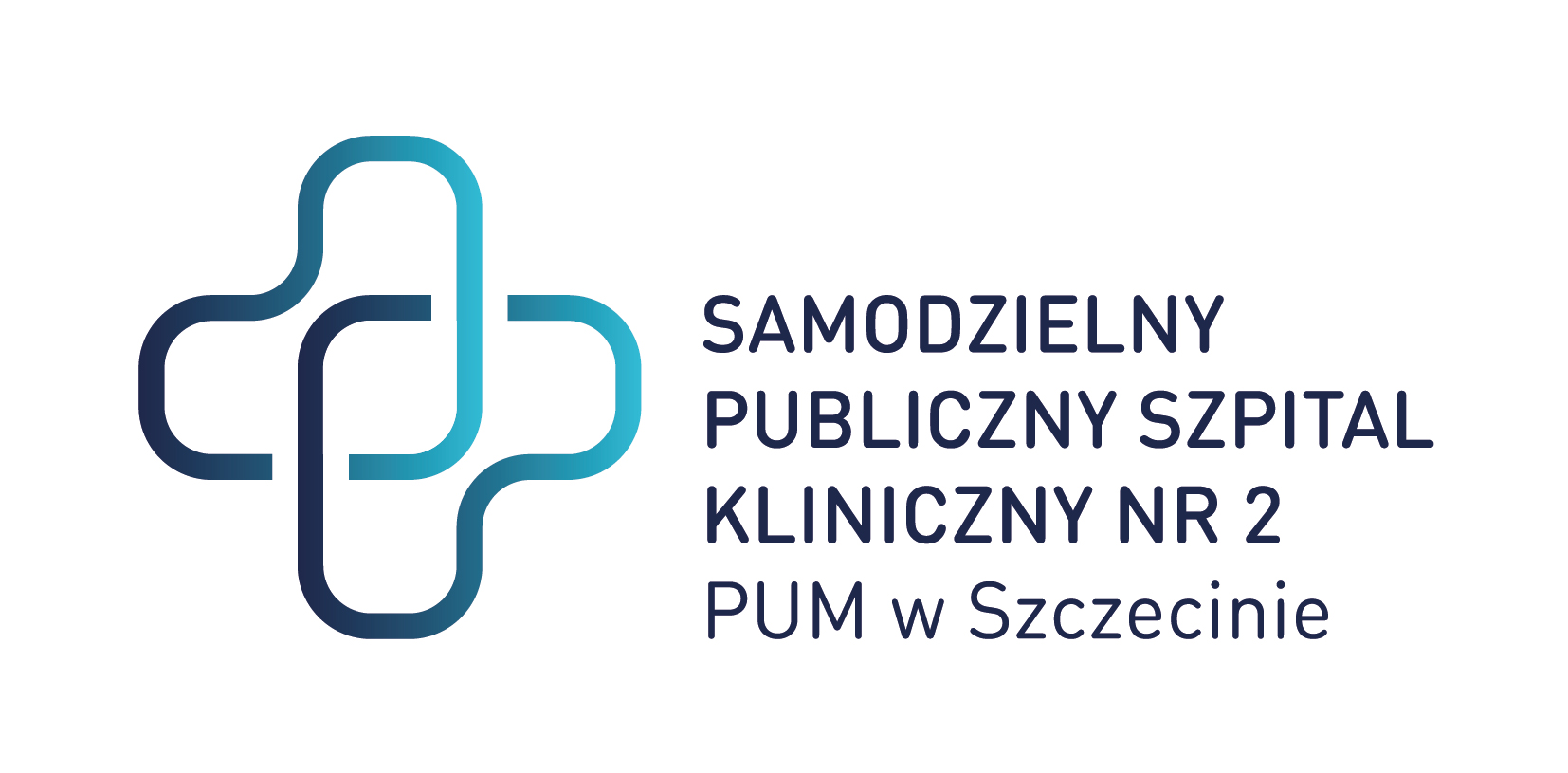 SPECYFIKACJA ISTOTNYCH WARUNKÓW ZAMÓWIENIApostępowania prowadzonego w trybie przetargu nieograniczonego(powyżej 144 000 euro)na dzierżawę konsoli do wykonywania ultrasonografii wewnątrznaczyniowej oraz dostawę wyrobów medycznych do zabiegów kardiologicznychRozdział I:	Instrukcja dla wykonawcówRozdział II:	Wzór umowy ROZDZIAŁ IINSTRUKCJA DLA WYKONAWCÓWI. Nazwa i adres Zamawiającego Samodzielny Publiczny Szpital Kliniczny nr 2 PUM w Szczecinie,70-111 Szczecin, Al. Powstańców Wielkopolskich nr 72 NIP 955-19-08-958   REGON: 000288900 adres strony internetowej: http://zamowienia.spsk2-szczecin.pl/ adres platformy zakupowej: https://platformazakupowa.pl/pn/spsk2_szczecin    zwany dalej „zamawiającym” zaprasza do udziału w postępowaniu o udzielenie zamówienia publicznego na dzierżawę konsoli do wykonywania ultrasonografii wewnątrznaczyniowej oraz dostawę wyrobów medycznych do zabiegów kardiologicznych zgodnie z wymaganiami określonymi w niniejszej specyfikacji istotnych warunków zamówienia, zwanej dalej „SIWZ”.W postępowaniu o udzielenie zamówienia komunikacja między Zamawiającym a Wykonawcami odbywa się przy użyciu platformy Platformazakupowa.pl.Integralną część platformy zakupowej stanowi m.in. Instrukcja składania oferty dla Wykonawcy https://www.platformazakupowa.pl/strona/45-instrukcje II. Tryb udzielenia zamówienia (art.36 ust 1 pkt 2, art. 10 ust 1 PZP)Postępowanie jest prowadzone w trybie przetargu nieograniczonego, zgodnie z art. 10 ust. 1 ustawy z dnia 29.01.2004 r – Prawo zamówień publicznych (Dz. U. z 2015 r. poz. 2164 z późn.zm. ) zwanej w dalszej części „PZP”. Przedmiotem zamówienia jest dzierżawa konsoli do wykonywania ultrasonografii wewnątrznaczyniowej oraz dostawa wyrobów medycznych do zabiegów kardiologicznych 2. Ilekroć w dalszej części SIWZ użyty będzie zwrot:a) „urządzenie” – należy przez to rozumieć konsolę do wykonywania ultrasonografii wewnątrznaczyniowej oraz moduł FFR spełniającą wymagania Zamawiającego wskazane w załączniku nr 4A dla zadania 1 przekazane w dzierżawę Zamawiającemu b) „wyroby medyczne” bądź „wyroby” – należy przez to rozumieć wyroby, których opis  i wymagania Zamawiającego wskazane zostały w załączniku nr 4A.3. Ilości wyrobów, zawiera załącznik nr 4 (formularz cen jednostkowych).4.Zamawiający wymaga aby oferowane wyroby stanowiły wyroby medyczne w rozumieniu Ustawy z dnia 20 maja 2010 r. o wyrobach medycznych (Dz.U.2017.211 t.j. z dnia 2017.01.17) i były wprowadzone do obrotu i używania na terenie RP zgodnie z obowiązującymi przepisami. 5.Zamawiający wymaga aby oferowane wyroby posiadały okres posiadały okres przydatności do użycia nie krótszy niż 24 miesiące od momentu dostawy wyrobów do siedziby Zamawiającego.6.Zamawiający ma prawo zamówić mniejszą ilość wyrobów, z tym że nie mniej niż 60 % ilości podanej w formularzu cen jednostkowych. IV. Opis części zamówienia, jeżeli zamawiający dopuszcza składanie ofert częściowych Zamówienie składa się z 9 zadań, których szczegółowy opis  oraz wymagane parametry techniczne zawiera załącznik nr 4A Ilości wyrobów zawiera załącznik nr 4 (formularz cen jednostkowych). Zamawiający dopuszcza składanie ofert częściowych, obejmujących poszczególne zadania.Zamawiający nie wprowadza ograniczeń dotyczących ilości zadań na które może zostać udzielone zamówienie jednemu wykonawcy. Wykonawcy mogą składać ofertę obejmującą jedno zadanie, kilka zadań bądź wszystkie zadania.Nie dopuszcza się składania ofert wariantowych.V. Termin wykonania zamówienia 1. Zamawiający wymaga realizacji przedmiotu zamówienia przez okres:a) dla zadania 3 - 12 miesięcy b) dla zadania 1, 2, 4, 5, 6, 7, 8, 9 - 24 miesięcy od dnia zawarcia umowy.2. Zamówienie będzie realizowane sukcesywnie na podstawie zamówień częściowych.3.Termin realizacji zamówienia częściowego wynosi maksymalnie 3 dni roboczych od dnia złożenia zamówienia. Termin realizacji zamówienia cząstkowego stanowi jedno z kryterium oceny ofert.4.Dni robocze oznaczają dni od poniedziałku do piątku, z wyjątkiem świąt i dni ustawowo wolnych od pracy. VI. Wykluczenie wykonawców z postępowania 1. Wykonawcy podlegają wykluczeniu z postępowania w okolicznościach, o których mowa w art. 24 ust 1 pkt 12-23 PZP.2. Z postępowania o udzielenie zamówienia Zamawiający na podstawie art. 24 ust 5 pkt 1, 2, 4 i 8 PZP wykluczy także Wykonawcę:a)w stosunku do którego otwarto likwidację, w zatwierdzonym przez sąd układzie w postępowaniu restrukturyzacyjnym jest przewidziane zaspokojenie wierzycieli przez likwidację jego majątku lub sąd zarządził likwidację jego majątku w trybie art. 332 ust. 1 ustawy z dnia 15 maja 2015 r. – Prawo restrukturyzacyjne (Dz. U. z 2015 r. poz. 978, 1259, 1513, 1830 i 1844 oraz z 2016 r. poz. 615) lub którego upadłość ogłoszono, z wyjątkiem wykonawcy, który po ogłoszeniu upadłości zawarł układ zatwierdzony prawomocnym postanowieniem sądu, jeżeli układ nie przewiduje zaspokojenia wierzycieli przez likwidację majątku upadłego, chyba że sąd zarządził likwidację jego majątku w trybie art. 366 ust. 1 ustawy z dnia 28 lutego 2003 r. – Prawo upadłościowe (Dz. U. z 2015 r. poz. 233, 978, 1166, 1259 i 1844 oraz z 2016 r. poz. 615);b)który w sposób zawiniony poważnie naruszył obowiązki zawodowe, co podważa jego uczciwość, w szczególności gdy wykonawca w wyniku zamierzonego działania lub rażącego niedbalstwa nie wykonał lub nienależycie wykonał zamówienie, co zamawiający jest w stanie wykazać za pomocą stosownych środków dowodowych;c)który, z przyczyn leżących po jego stronie, nie wykonał albo nienależycie wykonał w istotnym stopniu wcześniejszą umowę w sprawie zamówienia publicznego lub umowę koncesji, zawartą z zamawiającym, o którym mowa w art. 3 ust. 1 pkt 1–4 PZP, co doprowadziło do rozwiązania umowy lub zasądzenia odszkodowania;d)który naruszył obowiązki dotyczące płatności podatków, opłat lub składek na ubezpieczenia społeczne lub zdrowotne, co zamawiający jest w stanie wykazać za pomocą stosownych środków dowodowych, z wyjątkiem przypadku, o którym mowa w art. 24 ust. 1 pkt 15 PZP, chyba że wykonawca dokonał płatności należnych podatków, opłat lub składek na ubezpieczenia społeczne lub zdrowotne wraz z odsetkami lub grzywnami lub zawarł wiążące porozumienie w sprawie spłaty tych należności.3. Wykonawca, który podlega wykluczeniu na podstawie art. 24 ust 1 pkt 13 i 14 oraz 16-20 PZP lub na podstawie pkt VI ppkt 2 SIWZ, może przedstawić dowody na to, że podjęte przez niego środki są wystarczające do wykazania jego rzetelności, w szczególności udowodnić naprawienie szkody wyrządzonej przestępstwem lub przestępstwem skarbowym, zadośćuczynienie pieniężne za doznaną krzywdę lub naprawienie szkody, wyczerpujące wyjaśnienie stanu faktycznego oraz współpracę z organami ścigania oraz podjęcie konkretnych środków technicznych, organizacyjnych i kadrowych, które są odpowiednie dla zapobiegania dalszym przestępstwom lub przestępstwom skarbowym lub nieprawidłowemu postępowaniu wykonawcy. Przepisu zdania pierwszego nie stosuje się, jeżeli wobec wykonawcy, będącego podmiotem zbiorowym, orzeczono prawomocnym wyrokiem sądu zakaz ubiegania się o udzielenie zamówienia oraz nie upłynął określony w tym wyroku okres obowiązywania tego zakazu.4. Wykonawca nie podlega wykluczeniu, jeżeli Zamawiający, uwzględniając wagę i szczególne okoliczności czynu Wykonawcy, uzna za wystarczające dowody przedstawione na podstawie pkt VI ppkt 3.5. W przypadkach, o których mowa w art. 24 ust. 1 pkt 19 PZP, przed wykluczeniem Wykonawcy, Zamawiający zapewnia temu wykonawcy możliwość udowodnienia, że jego udział w przygotowaniu postępowania o udzielenie zamówienia nie zakłóci konkurencji.VII. Warunki udziału w postępowaniu O udzielenie zamówienia mogą ubiegać się wykonawcy, którzy nie podlegają wykluczeniu i spełniają warunki udziału w postępowaniu dotyczące:posiadania kompetencji lub uprawnień do wykonywania określonej działalności zawodowej, o ile wynika to z odrębnych przepisów - Zamawiający nie dokonuje opisu sposobu spełniania tego warunku,sytuacji ekonomicznej lub finansowej - w tym zakresie Zamawiający wymaga, aby Wykonawca wykazał posiadanych środków finansowych bądź zdolność kredytową na kwotę nie mniejszą niż:W przypadku składania oferty na więcej niż jedno zadanie Zamawiający dopuszcza aby Wykonawca wykazał posiadanie środków finansowych bądź zdolność kredytową na kwotę nie mniejszą niż suma wartości określonych dla zadań których dotyczy oferta (np. Wykonawca składa ofertę na zadania nr 1 i 2, wówczas musi wykazać posiadanie środków finansowych, bądź zdolności kredytowej na kwotę nie mniejszą niż 98 000,00 zł) zdolności technicznej lub zawodowej – w tym zakresie Zamawiający wymaga, aby Wykonawca wykazał wykonanie/wykonywanie co najmniej jednej głównej dostawy, której przedmiotem były dostawy wyrobów medycznych do zabiegów kardiologicznych, na wartość brutto nie mniejszą niż:Jeżeli Wykonawca ubiega się o udzielenie zamówienia w kilku zadaniach ta sama dostawa może posłużyć mu do wykazania spełnienia warunku wiedzy i doświadczenia w więcej niż jednym zadaniu, jednakże pod warunkiem, że jej wartość nie będzie mniejsza niż suma wartości określonych w tych zadaniach w ppkt 1.2. np. Wykonawca składa oferty częściowe na zadania 1 i 2 wówczas może wykazać wykonanie jednej dostawy głównej o wartości nie mniejszej 129 000,00 zł brutto wraz z podaniem, których zadań dotyczy wskazana dostawa główna. Niedopuszczalne jest wskazanie spełnienia warunku wiedzy i doświadczenia dla danego zadania w ten sposób, że dopiero łączna wartość dwóch lub większej ilości dostaw głównych będzie odpowiadała wartości wymaganej dla danego zadania.1.3.2.W przypadku zamówienia będącego w trakcie realizacji warunek dotyczący wartości zamówienia powinien być spełniony przed upływem terminu składania oferty. Wykonawca może w celu potwierdzenia spełniania warunków udziału w postępowaniu w stosownych sytuacjach oraz odniesieniu do całego zamówienia lub jego części, polegać na zdolnościach technicznych lub zawodowych lub sytuacji finansowej lub ekonomicznej innych podmiotów, niezależnie od charakteru prawnego łączących go z nim stosunków prawnych.Wykonawca, który polega na zdolnościach lub sytuacji innych podmiotów, musi udowodnić zamawiającemu, że realizując zamówienie, będzie dysponował niezbędnymi zasobami tych podmiotów. Zamawiający żąda w szczególności pisemnego zobowiązania tych podmiotów do oddania do dyspozycji Wykonawcy niezbędnych zasobów na okres korzystania z nich przy wykonywaniu zamówienia .Dokument z którego będzie wynikało zobowiązanie podmiotu trzeciego winien wyrażać w sposób wyraźny i jednoznaczny wolę udzielenia Wykonawcy ubiegającemu się o zamówienie odpowiedniego zasobu oraz wskazywać: a) zakres dostępnych Wykonawcy zasobów innego podmiotu,b) sposób wykorzystania zasobów innego podmiotu przez wykonawcę przy wykonywaniu zamówienia,c) charakter stosunku, jaki będzie łączył wykonawcę z innym podmiotem,d) zakres i okres udziału innego podmiotu przy wykonywaniu zamówienia.e) czy inne podmioty, na których zdolności Wykonawca się powołuje w odniesieniu do warunków udziału dotyczących wykształcenia, kwalifikacji zawodowych lub doświadczenia, zrealizują roboty budowlane lub usługi, których wskazane zdolności dotyczą 4. Zobowiązanie powinno być podpisane przez osobę upoważnioną do składania oświadczeń woli w imieniu podmiotu składającego zobowiązanie i złożone w oryginale lub notarialnie poświadczonej kopii w postaci dokumentu elektronicznego opatrzonego kwalifikowanym podpisem elektronicznym wystawionego przez osobę do tego upoważnione. W przypadku, gdy zobowiązanie podpisał pełnomocnik, do zobowiązania powinien być dołączony dokument pełnomocnictwa.5. Zamawiający ocenia, czy udostępniane wykonawcy przez inne podmioty zdolności techniczne lub zawodowe lub ich sytuacja finansowa lub ekonomiczna, pozwalają na wykazanie przez wykonawcę spełniania warunków udziału w postępowaniu oraz bada, czy nie zachodzą wobec tego podmiotu podstawy wykluczenia, o których mowa w art. 24 ust. 1 pkt 13–22 i ust. 5 pkt 1 ,2,4 i 8 PZP.6. W odniesieniu do warunków dotyczących wykształcenia, kwalifikacji zawodowych lub doświadczenia, wykonawcy mogą polegać na zdolnościach innych podmiotów, jeśli podmioty te zrealizują roboty budowlane lub usługi, do realizacji których te zdolności są wymagane.7. Wykonawca, który polega na sytuacji finansowej lub ekonomicznej innych podmiotów, odpowiada solidarnie z podmiotem, który zobowiązał się do udostępnienia zasobów, za szkodę poniesioną przez zamawiającego powstałą wskutek nieudostępnienia tych zasobów, chyba że za nieudostępnienie zasobów nie ponosi winy.8. Jeżeli zdolności techniczne lub zawodowe lub sytuacja ekonomiczna lub finansowa, podmiotu, o którym mowa w ppkt 2, nie potwierdzają spełnienia przez wykonawcę warunków udziału w postępowaniu lub zachodzą wobec tych podmiotów podstawy wykluczenia, zamawiający żąda, aby wykonawca w terminie określonym przez zamawiającego:1)zastąpił ten podmiot innym podmiotem lub podmiotami lub2) zobowiązał się do osobistego wykonania odpowiedniej części zamówienia, jeżeli wykaże zdolności techniczne lub zawodowe lub sytuację finansową lub ekonomiczną, o których mowa w ust. 1.UWAGA :9. Zamawiający może, na każdym etapie postępowania, uznać, że wykonawca nie posiada wymaganych zdolności, jeżeli zaangażowanie zasobów technicznych lub zawodowych wykonawcy w inne przedsięwzięcia gospodarcze wykonawcy może mieć negatywny wpływ na realizację zamówienia.VIII. Oświadczenia i dokumenty wymagane przez Zamawiającego w celu potwierdzenia okoliczności z art. 25 ust 1 PZP Zamawiający dokona badania i oceny ofert z zastosowaniem procedury z art. 24 aa).1.1.Zamawiający może odstąpić od stosowania procedury z art. 24 aa) PZP gdy oceniając stan faktyczny sprawy uzna stosowanie tej procedury za niecelowe.2.Wykonawca zobowiązany jest: Złożyć Zamawiającemu:2.1. Aktualne na dzień składania ofert wstępne potwierdzenie, że wykonawca nie podlega wykluczeniu i spełnia warunki udziału w postępowaniu złożone w formie Jednolitego Europejskiego Dokumentu Zamówienia wg Rozporządzenia wykonawczego Komisji (UE) 2016/7 z dnia 5.01.2016 r ustanawiającego standardowy formularz jednolitego europejskiego dokumentu zamówienia (Dz. UE L 3/16), zwane dalej w skrócie JEDZ. Zamawiający informuje, że Instrukcja sporządzenia JEDZ zawarta jest w rozdziale XIII siwz. W przypadku powoływania się na zasoby innych podmiotów w celu wykazania braku istnienia wobec nich podstaw do wykluczenia oraz spełniania warunków udziału w zakresie w jakim powołuje się na ich zasoby Wykonawca składa także:JEDZ dotyczący tych podmiotówzobowiązanie podmiotu trzeciego udostępniającego swoje zasobyW przypadku wspólnego ubiegania się o zamówienie przez Wykonawców JEDZ składa każdy z Wykonawców wspólnie ubiegających się o zamówienie.3. Wykonawcy w terminie 3-ch dni od dnia zamieszczenia za pośrednictwem platformy https://platformazakupowa.pl/pn/spsk2_szczecin   informacji z otwarcia ofert, o której mowa w art. 86 ust 5 PZP, przekazują Zamawiającemu oświadczenie o przynależności lub braku przynależności do tej samej grupy kapitałowej (z innymi Wykonawcami, którzy złożyli ofertę w danym postępowaniu), o której mowa w art. 24 ust 1 pkt 23 PZP. Oświadczenie musi zawierać numer postępowania. Wraz ze złożeniem oświadczenia Wykonawca może przedstawić dowody, że powiązania z innym Wykonawcą nie prowadzą do zakłócenia konkurencji w postępowaniu o udzielenie zamówienia. 4. Zamawiający przed udzieleniem zamówienia wezwie Wykonawcę, którego oferta została najwyżej oceniona do złożenia w terminie wyznaczonym przez Zamawiającego, nie krótszym niż 10 dni, aktualnych na dzień złożenia, następujących oświadczeń i dokumentów:A. Dokumenty i oświadczenia wymagane w celu potwierdzenia braku podstaw do wykluczenia:1. informacja z Krajowego Rejestru Karnego w zakresie określonym w art. 24 ust. 1 pkt 13, 14 i 21 PZP, wystawiona nie wcześniej niż 6 miesięcy przed upływem terminu składania ofert;2. zaświadczenie właściwego naczelnika urzędu skarbowego potwierdzające, że wykonawca nie zalega z opłacaniem podatków, wystawione nie wcześniej niż 3 miesiące przed upływem terminu składania ofert lub inny dokument potwierdzający, że wykonawca zawarł porozumienie z właściwym organem podatkowym w sprawie spłat tych należności wraz z ewentualnymi odsetkami lub grzywnami, w szczególności uzyskał przewidziane prawem zwolnienie, odroczenie lub rozłożenie na raty zaległych płatności lub wstrzymanie w całości wykonania decyzji właściwego organu;3. zaświadczenie właściwej terenowej jednostki organizacyjnej Zakładu Ubezpieczeń Społecznych lub Kasy Rolniczego Ubezpieczenia Społecznego albo innego dokumentu potwierdzające, że wykonawca nie zalega z opłacaniem składek na ubezpieczenia społeczne lub zdrowotne, wystawione nie wcześniej niż 3 miesiące przed upływem terminu składania ofert lub inny dokument potwierdzający, że wykonawca zawarł porozumienie z właściwym organem w sprawie spłat tych należności wraz z ewentualnymi odsetkami lub grzywnami, w szczególności uzyskał przewidziane prawem zwolnienie, odroczenie lub rozłożenie na raty zaległych płatności lub wstrzymanie w całości wykonania decyzji właściwego organu;4. odpis z właściwego rejestru lub z centralnej ewidencji i informacji o działalności gospodarczej, jeżeli odrębne przepisy wymagają wpisu do rejestru lub ewidencji, w celu potwierdzenia braku podstaw wykluczenia na podstawie pkt VI ppkt. 2 lit. a) SIWZ.5. oświadczenie wykonawcy o braku wydania wobec niego prawomocnego wyroku sądu lub ostatecznej decyzji administracyjnej o zaleganiu z uiszczaniem podatków, opłat lub składek na ubezpieczenia społeczne lub zdrowotne albo – w przypadku wydania takiego wyroku lub decyzji – dokumentów potwierdzających dokonanie płatności tych należności wraz z ewentualnymi odsetkami lub grzywnami lub zawarcie wiążącego porozumienia w sprawie spłat tych należności;6. oświadczenie wykonawcy o braku orzeczenia wobec niego tytułem środka zapobiegawczego zakazu ubiegania się o zamówienia publiczne;7. oświadczenie wykonawcy o niezaleganiu z opłacaniem podatków i opłat lokalnych, o których mowa w ustawie z dnia 12 stycznia 1991 r. o podatkach i opłatach lokalnych (Dz. U. z 2016 r. poz. 716);8. Jeżeli wykonawca ma siedzibę lub miejsce zamieszkania poza terytorium Rzeczypospolitej Polskiej, zamiast dokumentów, o których mowa:1) w pkt 1. – składa informację z odpowiedniego rejestru albo, w przypadku braku takiego rejestru, inny równoważny dokument wydany przez właściwy organ sądowy lub administracyjny kraju, w którym wykonawca ma siedzibę lub miejsce zamieszkania lub miejsce zamieszkania ma osoba, której dotyczy informacja albo dokument, w zakresie określonym w art. 24 ust. 1 pkt 13, 14 i 21 PZP2) w pkt 2– 4 – składa dokument lub dokumenty wystawione w kraju, w którym wykonawca ma siedzibę lub miejsce zamieszkania, potwierdzające odpowiednio, że:a) nie zalega z opłacaniem podatków, opłat, składek na ubezpieczenie społeczne lub zdrowotne albo że zawarł porozumienie z właściwym organem w sprawie spłat tych należności wraz z ewentualnymi odsetkami lub grzywnami, w szczególności uzyskał przewidziane prawem zwolnienie, odroczenie lub rozłożenie na raty zaległych płatności lub wstrzymanie w całości wykonania decyzji właściwego organu,b) nie otwarto jego likwidacji ani nie ogłoszono upadłości.9. Dokumenty, o których mowa w pkt 1 i pkt 2 lit. b, powinny być wystawione nie wcześniej niż 6 miesięcy przed upływem terminu składania ofert. Dokument, o którym mowa w pkt 2 lit. a, powinien być wystawiony nie wcześniej niż 3 miesiące przed upływem tego terminu.10. Jeżeli w kraju, w którym wykonawca ma siedzibę lub miejsce zamieszkania lub miejsce zamieszkania ma osoba, której dokument dotyczy, nie wydaje się dokumentów, o których mowa w pkt 2, zastępuje się je dokumentem zawierającym odpowiednio oświadczenie wykonawcy, ze wskazaniem osoby albo osób uprawnionych do jego reprezentacji, lub oświadczenie osoby, której dokument miał dotyczyć, złożone przed notariuszem lub przed organem sądowym, administracyjnym albo organem samorządu zawodowego lub gospodarczego właściwym ze względu na siedzibę lub miejsce zamieszkania wykonawcy lub miejsce zamieszkania tej osoby. Pkt 3 stosuje się odpowiednio.11. W przypadku wątpliwości co do treści dokumentu złożonego przez wykonawcę, zamawiający może zwrócić się do właściwych organów odpowiednio kraju, w którym wykonawca ma siedzibę lub miejsce zamieszkania lub miejsce zamieszkania ma osoba, której dokument dotyczy, o udzielenie niezbędnych informacji dotyczących tego dokumentu.12. Wykonawca mający siedzibę na terytorium Rzeczypospolitej Polskiej, w odniesieniu do osoby mającej miejsce zamieszkania poza terytorium Rzeczypospolitej Polskiej, której dotyczy dokument wskazany w ppkt. 1.1, składa informację z odpowiedniego rejestru albo, w przypadku braku takiego rejestru, inny równoważny dokument wydany przez właściwy organ sądowy lub administracyjny kraju, w którym wykonawca ma siedzibę lub miejsce zamieszkania lub miejsce zamieszkania ma osoba, której dotyczy informacja albo dokument, w zakresie określonym w art. 24 ust. 1 pkt 13, 14 i 21 PZP.13. Jeżeli w kraju, w którym miejsce zamieszkania ma osoba, której dokument miał dotyczyć, nie wydaje się takich dokumentów, zastępuje się go dokumentem zawierającym oświadczenie tej osoby złożonym przed notariuszem lub przed organem sądowym, administracyjnym albo organem samorządu zawodowego lub gospodarczego właściwym ze względu na miejsce zamieszkania tej osoby, wystawionym nie wcześniej niż 6 miesięcy przed upływem terminu składania ofert.14. W przypadku wątpliwości co do treści dokumentu złożonego przez wykonawcę, zamawiający może zwrócić się do właściwych organów kraju, w którym miejsce zamieszkania ma osoba, której dokument dotyczy, o udzielenie niezbędnych informacji dotyczących tego dokumentu.15. W przypadku wskazania przez wykonawcę dostępności oświadczeń lub dokumentów, o których mowa w pkt. VIII lit. A. ppkt. 1-5 SIWZ w formie elektronicznej pod określonymi adresami internetowymi ogólnodostępnych i bezpłatnych baz danych, zamawiający pobiera samodzielnie z tych baz danych wskazane przez wykonawcę oświadczenia lub dokumenty.16. W przypadku wskazania przez wykonawcę oświadczeń lub dokumentów, o których mowa w ppkt. 1-5 które znajdują się w posiadaniu Zamawiającego, w szczególności oświadczeń lub dokumentów przechowywanych przez Zamawiającego zgodnie z art. 97 ust. 1 PZP Zamawiający w celu potwierdzenia okoliczności, o których mowa w art. 25 ust. 1 pkt 1 i 3 PZP, korzysta z posiadanych oświadczeń lub dokumentów, o ile są one aktualne.B. Dokumenty i oświadczenia wymagane w celu potwierdzenia warunków udziału w postępowaniu:1. W celu potwierdzenia warunku dotyczącego posiadania kompetencji lub uprawnień do wykonywania określonej działalności zawodowej – nie dotyczy2. W celu potwierdzenia warunku dotyczącego sytuacji ekonomicznej lub finansowej Zamawiający żąda złożenia Informacji banku lub spółdzielczej kasy oszczędnościowo-kredytowej potwierdzającej wysokość posiadanych środków finansowych lub zdolność kredytową wykonawcy w okresie nie wcześniejszym niż 1 miesiąc przed upływem terminu składania ofert.3. Jeżeli z uzasadnionej przyczyny Wykonawca nie może złożyć dokumentu, o którym mowa w pkt .2 Zamawiający dopuszcza złożenie przez Wykonawcę innych dokumentów potwierdzających w wystarczający sposób spełnienie warunku dotyczącego sytuacji ekonomicznej lub finansowej.4. W celu potwierdzenia spełnienia przez Wykonawcę posiadania zdolności technicznej lub zawodowej Zamawiający żąda złożenia Wykazu dostaw wykonanych a w przypadku świadczeń okresowych lub ciągłych również wykonywanych, w okresie ostatnich trzech lat przed upływem terminu składania ofert, a jeżeli okres prowadzenia działalności jest krótszy – w tym okresie, wraz z podaniem ich wartości, przedmiotu, dat wykonania i podmiotów, na rzecz których dostawy zostały wykonane, według wzoru, stanowiącego załącznik nr 3 do formularza oferty oraz załączeniem dowodów określających czy te dostawy zostały wykonane lub są wykonywane należycie.5. Dowodami, o którym mowa w pkt 4 są referencje bądź inne dokumenty wystawione przez podmiot, na rzecz którego dostawy były wykonywane a w przypadku świadczeń okresowych lub ciągłych są wykonywane a jeżeli z uzasadnionej przyczyny o obiektywnym charakterze Wykonawca nie jest w stanie uzyskać tych dokumentów - oświadczenie Wykonawcy: w przypadku świadczeń okresowych lub ciągłych nadal wykonywanych referencje bądź inne dokumenty potwierdzające ich należyte wykonywanie powinny być wydane nie wcześniej niż 3 miesiące przed upływem terminu składania ofert. 6. W przypadku, gdy Wykonawca wykaże spełnianie warunku posiadania sytuacji finansowej oraz zdolności technicznej w innej walucie niż PLN, Zamawiający dokona przeliczenia tej waluty po średnim kursie w stosunku do PLN opublikowanym przez NBP w dniu publikacji ogłoszenia o zamówieniu.Jeżeli w dniu ogłoszenia postępowania NBP nie opublikuje kursu walut, Zamawiający przyjmie kurs opublikowany w pierwszym dniu roboczym po tej dacie.C.  Dokumenty i oświadczenia wymagane w celu potwierdzenia spełniania przez oferowane dostawy wymagań Zamawiającego:1. dokumenty w postaci ulotek, katalogów (kart katalogowych) broszur lub innych dokumentów określanych dalej jako „materiały informacyjne producenta”, z wyraźnym zaznaczeniem, których zadań i pozycji dotyczą, zawierające co najmniej: - wskazanie producenta oraz nazwy wyrobu,- wskazanie producenta oraz nazwy urządzenia (w przypadku składania oferty na zadanie 1)- wskazanie wszystkich oferowanych rozmiarów, typów wyrobów wraz z ich numerami katalogowymi (jeśli posiadają numery katalogowe); 1.1. materiały informacyjne winny być wystawione przez producenta oferowanego wyrobu (oraz urządzenia w przypadku składania oferty na zadanie 1) bądź jego autoryzowanego przedstawiciela. W przypadku, gdy producent lub autoryzowany przedstawiciel producenta oferowanego wyrobu bądź urządzenia  ma siedzibę poza granicami RP materiały informacyjne winny być załączone w języku obcym wraz z tłumaczeniem na język polski. Na materiałach informacyjnych winien znajdować się np. znak firmowy (logo) producenta lub autoryzowanego przedstawiciela producenta, względnie inna informacja świadcząca o tym, że materiały zawierają dane opracowane przez producenta lub autoryzowanego przedstawiciela producenta.UWAGA: w przypadku, gdy dokumenty wymienione w ppkt 1.1. nie będą zawierały informacji, o których mowa w ppkt 1.2, zamawiający dopuszcza możliwość załączenia do oferty oświadczenia wystawionego przez producenta bądź autoryzowanego przedstawiciela producenta zawierającego wymagane informacje.Na materiałach informacyjnych winien znajdować się np. znak firmowy (logo) producenta względnie inna informacja świadcząca o tym, że w/w materiały zawierają dane opracowane przez producenta. Natomiast inne materiały informacyjne, które zostały wystawione przez producenta na potrzeby prowadzonego postępowania przetargowego winny być podpisane przez producenta i opatrzone pieczęcią firmową producenta oraz pieczęcią imienną osoby składającej podpis.7. Zamawiający może na każdym etapie postępowania wezwać Wykonawców do złożenia wszystkich lub niektórych oświadczeń lub dokumentów potwierdzających, że nie podlegają wykluczeniu, spełniają warunki udziału w postępowaniu a jeżeli zachodzą uzasadnione podstawy do uznania, że złożone uprzednio oświadczenia lub dokumenty nie są już aktualne, do złożenia aktualnych oświadczeń lub dokumentów.8. Jeżeli wykonawca nie złożył oświadczenia, o którym mowa w art. 25 a) ust 1 PZP, oświadczeń lub dokumentów o których mowa w art. 25 ust 1 PZP lub innych dokumentów niezbędnych do przeprowadzenia postępowania, oświadczenia lub dokumenty są niekompletne, zawierają błędy lub budzą wskazane przez Zamawiającego wątpliwości, Zamawiający wezwie do ich złożenia, uzupełnienia lub poprawienia lub do udzielania wyjaśnień w terminie przez siebie wskazanym, chyba że mimo ich złożenia, uzupełnienia lub poprawienia lub udzielenia wyjaśnień oferta wykonawcy podlega odrzuceniu albo konieczne byłoby unieważnienie postępowania.9. Jeżeli wykonawca nie złożył wymaganych pełnomocnictw albo złożył wadliwe pełnomocnictwa, Zamawiający wzywa do ich złożenia w terminie przez siebie wskazanym, chyba że mimo ich złożenia oferta Wykonawcy podlega odrzuceniu albo konieczne byłoby unieważnienie postępowania.10. Wykonawca nie jest obowiązany do złożenia oświadczeń lub dokumentów potwierdzających okoliczności o których mowa w art. 25 ust. 1 pkt 1 i 3 PZP, jeżeli Zamawiający posiada oświadczenia lub dokumenty dotyczące tego Wykonawcy lub może je uzyskać za pomocą bezpłatnych i ogólnodostępnych baz danych, w szczególności rejestrów publicznych w rozumieniu ustawy z dnia 17 lutego 2005 r. o informatyzacji działalności podmiotów realizujących zadania publiczne (Dz. U. z 2014 r. poz. 1114 oraz z 2016 r. poz. 352).11. Zamawiający korzysta z internetowego repozytorium zaświadczeń e-Certis oraz wymaga przede wszystkim takich rodzajów zaświadczeń lub dowodów w formie dokumentów, które są objęte tym repozytorium.IX. Informacje o sposobie porozumiewania się Zamawiającego z Wykonawcami, przekazywania oświadczeń i dokumentów oraz osoby uprawnione do porozumiewania się z Wykonawcami W postępowaniu o udzielenie zamówienia komunikacja między Zamawiającym a Wykonawcami odbywa się przy użyciu platformy platformazakupowa.plWykonawca, przystępując do niniejszego postępowania o udzielenie zamówienia publicznego: a) akceptuje warunki korzystania z platformazakupowa.pl określone w Regulaminie zamieszczonym na stronie internetowej pod linkiem w zakładce „Regulamin" oraz uznaje go za wiążący,b) zapoznał i stosuje się do Instrukcji składania ofert/wniosków dostępnej na https://platformazakupowa.pl/strona/45-instrukcje 3. Zamawiający informuje, że instrukcje korzystania z Platformy dotyczące w szczególności logowania, składania wniosków o wyjaśnienie treści SIWZ, składania ofert oraz innych czynności podejmowanych w niniejszym postępowaniu przy użyciu Platformy znajdują się w zakładce „Instrukcje dla Wykonawców" na stronie internetowej pod adresem: https://platformazakupowa.pl/strona/45-instrukcje4. W niniejszym postępowaniu oświadczenia, wnioski, zawiadomienia oraz informacje Zamawiający i Wykonawcy przekazują, powołując się na numer postępowania, za pośrednictwem platformy platformazakupowa.pl Zamawiający zaleca poinformowanie o przesłanej korespondencji za pomocą poczty elektronicznej, e-mail: p.fraczek@spsk2-szczecin.pl 5. Dokumenty elektroniczne, oświadczenia lub elektroniczne kopie dokumentów lub oświadczeń składane są przez Wykonawcę za pośrednictwem Formularza do zadawania pytań przy użyciu platformy platformazakupowa.pl  W sytuacji awarii platformazakupowa.pl Zamawiający dopuszcza komunikację za pomocą poczty elektronicznej na adres:  p.fraczek@spsk2-szczecin.pl (nie dotyczy składania ofert lub jednolitych europejskich dokumentów zamówienia). 5.1.Sposób sporządzenia dokumentów elektronicznych, oświadczeń lub elektronicznych kopii dokumentów lub oświadczeń musi być zgodny z wymaganiami określonymi w rozporządzeniach:a) Ministra Przedsiębiorczości i Technologii z dnia 16 października 2018r. w sprawie rodzajów dokumentów, jakich może żądać zamawiający od wykonawcy w postępowaniu o udzielenie zamówienia (Dz. U. z 2018 r., poz. 1993),b) Prezesa Rady Ministrów z dnia 17 października 2018 r. w sprawie użycia środków komunikacji elektronicznej w postępowaniu o udzielenie zamówienia publicznego oraz udostepnienia i przechowywania dokumentów elektronicznych; 6. Wymagania techniczne i organizacyjne wysyłania i odbierania dokumentów elektronicznych, elektronicznych kopii dokumentów i oświadczeń oraz informacji przekazywanych przy ich użyciu, opisane zostały w Instrukcji korzystania dla Wykonawców. Instrukcja jest udostępniona na platformazakupowa.pl7. Występuje limit objętości plików lub spakowanych folderów w zakresie całej oferty lub wniosku do 1 GB przy maksymalnej ilości 20 plików lub spakowanych folderów8. Maksymalny rozmiar jednego pliki przesyłanego za pośrednictwem dedykowanych formularzy do złożenia, zmiany, wycofania oferty oraz do komunikacji wynosi 100 MB9. Za datę przekazania oferty przyjmuje się datę jej przekazania w systemie (platformie) w drugim kroku składania oferty poprzez kliknięcie przycisku “Złóż ofertę” i wyświetlenie się komunikatu, że oferta została zaszyfrowana i złożona.10. Osobami uprawnionymi do kontaktowania się z Wykonawcami są:a) w sprawach merytorycznych dotyczących dostaw: Zdzisława Wutke: Dział Zaopatrzenia i Gospodarki Materiałowej  i Gospodarki Materiałowej tel. 91 466-10-30, b) w sprawach merytorycznych dotyczących dzierżawy: Krzysztof Deptuch: Dział Aparatury Medycznej tel. 91 466-10-82, c) w sprawach formalnych Przemysław Frączek: Dział Zamówień Publicznych, tel. 91 466-10-87, e-mail: p.fraczek@spsk2-szczecin.pl  X. Wyjaśnianie treści SIWZ oraz zmiana treści SIWZ 1. Wykonawca może zwrócić się do Zamawiającego o wyjaśnienie treści SIWZ.2. Zamawiający jest zobowiązany udzielić wyjaśnień niezwłocznie, jednak nie później niż na 6 dni przed upływem terminu składania ofert, pod warunkiem, że wniosek o wyjaśnienie treści SIWZ wpłynął do Zamawiającego nie później niż do końca dnia, w którym upływa połowa wyznaczonego terminu składania ofert tj. do końca dnia 13-03-2020r. (termin składania ofert wynosi 35  dni i liczony jest od dnia przekazania w dniu 24-02-2020r ogłoszenia UOPWE).3. Zamawiający będzie przekazywał wykonawcom informacje w formie elektronicznej za pośrednictwem Platformy. Informacje dotyczące odpowiedzi na pytania, zmiany specyfikacji, zmiany terminu składania i otwarcia ofert Zamawiający będzie zamieszczał na platformie w sekcji “Komunikaty”.4. Jeżeli wniosek Wykonawcy o wyjaśnienie treści SIWZ wpłynie do Zamawiającego po upływie terminu określonego ppkt 2 lub dotyczy udzielonych wyjaśnień, Zamawiający może udzielić wyjaśnień lub pozostawić wniosek bez rozpoznania.5. Przedłużenie terminu składania ofert nie wpływa na bieg terminu składania wniosku o wyjaśnienie treści SIWZ.6. Treść zapytań wraz z wyjaśnieniami Zamawiający zamieści na platformie https://www.platformazakupowa.pl  na której zamieścił SIWZ,  bez ujawniania źródła zapytania.7. W uzasadnionych przypadkach Zamawiający może przed upływem terminu składania ofert zmienić treść SIWZ. Dokonaną zmianę SIWZ zamawiający udostępni na platformie https://www.platformazakupowa.pl na której zamieścił SIWZ.XI. Wymagania dotyczące wadium Zamawiający wymaga wniesienia wadium.Wykonawcy powinni wnieść wadium w kwocie:a) w przypadku składania ofert na wszystkie zadania 46 700,00 zł (słownie złotych: czterdzieści sześć tysięcy siedemset 00/100)b) w przypadku złożenia oferty na poszczególne zadania:Wadium wnosi się przed upływem terminu składania ofert.4. Wadium może być wnoszone w jednej lub kilku następujących formach:a) pieniądzub) poręczeniach bankowych lub poręczeniach spółdzielczej kasy oszczędnościowo-kredytowej, z tym, że poręczenie kasy jest zawsze poręczeniem pieniężnym;c) gwarancjach bankowych;d) gwarancjach ubezpieczeniowych;e) poręczeniach udzielanych przez podmioty, o których mowa w art. 6 b) ust 5 pkt 2 ustawy z dnia 9.11.2000 r. o utworzeniu Polskiej Agencji Rozwoju Przedsiębiorczości (Dz. U. 2016.359 t. j. z dnia 2016.03.17).5. W przypadku wnoszenia wadium w pieniądzach kwota określona w pkt 1 powinna zostać wpłacona przelewem na konto Zamawiającego:Nr konta: 51 1130 1176 0022 2136 0820 0010 Bank BGK a wykonawca dołączy do oferty kserokopię polecenia przelewu. UWAGAWpłatę uważa się za dokonaną w dniu i godzinie wpływu środków pieniężnych na rachunek bankowy Zamawiającego tj. ich zaksięgowania przez bank Zamawiającego na rachunku bankowym Zamawiającego. Zaksięgowanie wadium na rachunku bankowym Zamawiającego po upływie terminu na składanie ofert oznacza, że wadium nie zostało wniesione i oferta Wykonawcy zostanie odrzucona.5.1. Zamawiający zaleca podanie w tytule przelewu nr ZP/220/08/206. Wadium wniesione w pieniądzu zamawiający przechowuje na rachunku bankowym.7. Wadium w formie niepieniężnej powinno być wniesione w oryginale w formie elektronicznej opatrzonej podpisem kwalifikowanym. Wniesienie dokumentu wadium w postaci elektronicznej powinno obejmować przekazanie tego dokumentu w takiej formie w jakiej został on ustanowiony przez gwaranta, tj. oryginału dokumentu. 8. W przypadku wnoszenia przez Wykonawcę wadium w formie gwarancji bankowej lub gwarancji ubezpieczeniowej z treści tych gwarancji musi w szczególności jednoznacznie wynikać:a) zobowiązanie gwaranta do zapłaty całej kwoty wadium niezwłocznie i bezwarunkowo na pierwsze pisemne żądanie zamawiającego (beneficjenta) zawierające oświadczenie, że zaistniały okoliczności określone w art. 46 ust. 4a) i ust 5 PZP, bez obowiązku potwierdzenia tych okoliczności,b) termin obowiązywania gwarancji, który nie może być krótszy niż termin związania ofertą. 9. Zamawiający zwróci wadium wszystkim Wykonawcom niezwłocznie po wyborze oferty najkorzystniejszej lub unieważnieniu postępowania, z wyjątkiem Wykonawcy, którego oferta została wybrana jako najkorzystniejsza, z zastrzeżeniem art. 46 ust 4a) PZP.10. Wykonawcy, którego oferta została wybrana jako najkorzystniejsza, Zamawiający zwróci wadium niezwłocznie po zawarciu umowy w sprawie zamówienia publicznego oraz wniesieniu zabezpieczenia należytego wykonania umowy, jeżeli jego wniesienia żądano.11. Zamawiający zwróci niezwłocznie wadium na wniosek Wykonawcy, który wycofał ofertę przed upływem terminu składania ofert.12. Zamawiający będzie żądał ponownego wniesienia wadium przez wykonawcę, któremu zwrócił wadium na podstawie art. 46 ust 1 PZP, jeżeli w wyniku ostatecznego rozstrzygnięcia odwołania jego oferta została wybrana jako najkorzystniejsza. Wykonawca zobowiązany jest wnieść wadium w terminie określonym przez Zamawiającego.13. Jeżeli wadium zostanie wniesione w pieniądzu, Zamawiający zwróci wadium wraz z odsetkami wynikającymi z umowy rachunku bankowego, na którym było przechowywane, pomniejszone o koszty prowadzenia rachunku bankowego oraz prowizji bankowej za przelew pieniędzy na rachunek bankowy wskazany przez Wykonawcę.14. Zamawiający zatrzymuje wadium wraz z odsetkami, jeżeli:a) Wykonawca w odpowiedzi na wezwanie, o którym mowa w art. 26 ust. 3 i 3a ) PZP z przyczyn leżących po jego stronie, nie złożył oświadczeń lub dokumentów potwierdzających okoliczności, o których mowa w art. 25 ust. 1, PZP oświadczenia, o którym mowa w art. 25a )ust. 1,PZP pełnomocnictw lub nie wyraził zgody na poprawienie omyłki, o której mowa w art. 87 ust. 2 pkt 3, PZP co spowodowało brak możliwości wybrania oferty złożonej przez wykonawcę jako najkorzystniejszej.b)Wykonawca, którego oferta została wybrana odmówił podpisania umowy w sprawie zamówienia publicznego na warunkach określonych w ofercie,c) Wykonawca, którego oferta została wybrana nie wniósł wymaganego zabezpieczenia, jeżeli jego wniesienie było wymagane.d) zawarcie umowy w sprawie zamówienia publicznego stało się niemożliwe z przyczyn leżących po stronie Wykonawcy.XII. Termin związania ofertą1. Termin związania ofertą wynosi 60 dni. Bieg terminu związania ofertą rozpoczyna się wraz z upływem terminu otwarcia ofert.2. Wykonawca samodzielnie lub na wniosek Zamawiającego może przedłużyć termin związania ofertą, z tym, że Zamawiający może tylko raz, co najmniej na 3 dni przed upływem terminu związania ofertą, zwrócić się do Wykonawców o wyrażenie zgody na przedłużenie tego terminu o oznaczony okres, nie dłuższy jednak niż 60 dni.3. W przypadku wniesienia odwołania po upływie terminu składania ofert bieg terminu związania ofertą ulega zawieszeniu do czasu ostatecznego rozstrzygnięcia odwołania.4. Przedłużenie terminu związania ofertą jest dopuszczalne tylko z jednoczesnym przedłużeniem okresu ważności wadium, albo jeżeli nie jest to możliwe, z wniesieniem nowego wadium na przedłużony okres związania ofertą. Jeżeli przedłużenie terminu związania ofertą dokonywane jest po wyborze oferty najkorzystniejszej, obowiązek wniesienia nowego wadium lub jego przedłużenia dotyczy jedynie wykonawcy, którego oferta została wybrana, jako najkorzystniejsza.1. Ofertę należy złożyć za pośrednictwem platformy zakupowej platformazakupowa.pl. Wejście na platformę poprzez link: https://platformazakupowa.pl/pn/spsk2_szczecin   2. Wykonawca może złożyć tylko jedną ofertę.3. Zaleca się, by wzory dokumentów dołączonych do SIWZ były wypełnione przez Wykonawcę                                i dołączone do oferty, bądź też przygotowane przez Wykonawcę, w zgodnej z SIWZ formie.4. Oferta powinna być podpisana zgodnie z zasadami reprezentacji wskazanymi we właściwym rejestrze lub centralnej ewidencji działalności gospodarczej z zastrzeżeniem ppkt 5A.5. Do Formularza oferty należy dołączyć następujące dokumenty i oświadczenia z zastrzeżeniem ppkt 5A:a) pełnomocnictwo - w przypadku jeżeli osoba podpisująca ofertę działa na podstawie pełnomocnictwa. Pełnomocnictwo załączone do oferty winno być złożone w oryginale lub notarialnie poświadczonej kopii w postaci dokumentu elektronicznego opatrzonego kwalifikowanym podpisem elektronicznym wystawionego przez osobę do tego upoważnione a z treści pełnomocnictwa musi jednoznacznie wynikać uprawnienie do podpisania ofertyb) Jednolity Europejski Dokument Zamówienia (JEDZ) w postaci elektronicznej opatrzonej kwalifikowanym podpisem elektronicznym obejmujący oświadczenie Wykonawcy o spełnianiu warunków udziału w postępowaniu oraz braku podstaw do wykluczenia o którym mowa w art. 25a ust 1 ustawy w formie JEDZ, zgodnie z ppkt. 5Ac) wypełniony załącznik nr 4A Opis przedmiotu zamówieniad) dowód wpłacenia/wniesienia wadium. W przypadku wnoszenia wadium w formie: - pieniędzy – potwierdzenie przelewu - gwarancji lub poręczeń – oryginał dokumentu wystawiony i podpisany zgodnie z pkt XI siwz.SPOSÓB SKŁADANIA JEDZ: 5A. Oświadczenie w formie Jednolitego Europejskiego Dokumentu Zamówienia (JEDZ) winno:a) zostać wypełnione przez Wykonawcę stosując postanowienia instrukcji Urzędu Zamówień Publicznych, która zamieszczona jest pod niżej wskazanym adresem internetowym:https://www.uzp.gov.pl/baza-wiedzy/jednolity-europejski-dokument-zamowieniab) zostać wypełnione przy wykorzystaniu systemu dostępnego poprzez stronę internetową: https://www.uzp.gov.pl/baza-wiedzy/jednolity-europejski-dokument-zamowienia lub za pośrednictwem platformy Platformazakupowa.pl poprzez link: https://platformazakupowa.pl/pn/spsk2_szczecin lub poprzez inne dostępne narzędzia lub oprogramowania, które umożliwiają wypełnienie JEDZ i utworzenie dokumentu elektronicznego.UWAGA: Złożenie JEDZ wraz z ofertą na nośniku danych (np. CD, pendrive) jest niedopuszczalne, nie stanowi bowiem jego złożenia przy użyciu środków komunikacji elektronicznej w rozumieniu przepisów ustawy z dnia 18 lipca 2002 r. o świadczeniu usług drogą elektronicznąc) zawierać informacje konieczne do wykazania braku podstaw do wykluczenia d) zawierać informacje konieczne do wykazania spełniania warunków udziału w postępowaniu e) po stworzeniu lub wygenerowaniu go przez Wykonawcę zostać podpisane kwalifikowanym podpisem elektronicznym, wystawionym przez dostawcę kwalifikowanej usługi zaufania, będącego podmiotem świadczącym usługi certyfikacyjne - podpis elektroniczny, spełniające wymogi bezpieczeństwa określone w Ustawie z dnia 5 września 2016 r. o usługach zaufania oraz identyfikacji elektronicznej (Dz. U. z 2016 r. poz. 1579) f) zostać złożone w szczególności w jednym z następujących formatów przesyłanych danych: .pdf, .doc, .docx, .rtf, .xps, .odt. (dopuszczalne formaty danych, w jakich może zostać przedłożony dokument JEDZ – patrz: katalog formatów wskazanych w załączniku nr 2 do Rozporządzenia Rady Ministrów z dnia 12 kwietnia 2012 r. w sprawie Krajowych Ram Interoperacyjności, minimalnych wymagań dla rejestrów publicznych i wymiany informacji w postaci elektronicznej oraz minimalnych wymagań dla systemów teleinformatycznych; Dz.U.2017.2247 t.j. z dn. 2017.11.09)6. Obowiązek złożenia JEDZ w postaci elektronicznej opatrzonej kwalifikowanym podpisem elektronicznym w sposób określony powyżej dotyczy również JEDZ składanego na wezwanie w trybie art. 26 ust. 3 ustawy Pzp; 7. Wykonawca, który powołuje się na zasoby innych podmiotów, w celu wykazania braku istnienia wobec nich podstaw wykluczenia oraz spełniania, w zakresie w jakim powołuje się na ich zasoby, warunków udziału w postępowaniu składa także:a) JEDZ podmiotów na których zasoby się powołujeb) zobowiązanie podmiotu trzeciego udostępniającego swoje zasoby. Zobowiązanie podmiotu trzeciego winno spełniać warunki określone w SIWZ.8. Wykonawca może wykorzystać w JEDZ nadal aktualne informacje zawarte w innym JEDZ złożonym w odrębnym postępowaniu o udzielenie zamówienia.9. Oferta oraz wszystkie dokumenty i oświadczenia powinny być sporządzone w języku polskim, z zachowaniem postaci elektronicznej w formacie danych .pdf, .doc, .docx, .rtf, .xps, .odt, (Rozporządzenie Rady Ministrów z dnia 12 kwietnia 2012 r. w sprawie Krajowych Ram Interoperacyjności, minimalnych wymagań dla rejestrów publicznych i wymiany informacji w postaci elektronicznej oraz minimalnych wymagań dla systemów teleinformatycznych - Dz. U. z 2012 r., poz. 526 z późn. zm.) i podpisane kwalifikowanym podpisem elektronicznym. Sposób złożenia oferty, w tym zaszyfrowania oferty opisany został w Instrukcji korzystania dla Wykonawców z platformy Platformazakupowa.pl.10. W przypadku oferty składanej przez Wykonawców ubiegających się wspólnie o udzielenie zamówienia (konsorcjum) oferta winna spełniać następujące wymagania:a) do oferty powinno być załączone pełnomocnictwo do reprezentowania Wykonawców w postępowaniu (pełnomocnictwo może także obejmować uprawnienie do zawarcia umowy w postępowaniu). Pełnomocnictwo winno zawierać wyszczególnienie wszystkich wykonawców ubiegających się wspólnie o udzielenie zamówienia, szczegółowo określać zamówienie do którego się odnosi, wskazywać pełnomocnika oraz precyzować zakres jego umocowania. Forma złożenia pełnomocnictwa została określona w ppkt. 5 lit. a),b) oferta wspólna winna być sporządzona zgodnie z SIWZ,c) JEDZ składa każdy w Wykonawców ubiegających się o zamówienie; Dokumenty te muszą potwierdzać spełnianie warunków udziału w postępowaniu oraz brak podstaw wykluczenia w zakresie, w którym każdy z Wykonawców wykazuje spełnianie warunków udziału w postępowaniu oraz brak podstaw wykluczenia. Analogiczny wymóg dotyczy JEDZ-a składanego przez podwykonawcę, na podstawie art. 25a ust. 5 pkt 1 ustawy Pzp,d) wspólnicy spółki cywilnej traktowani będą tak jak wykonawcy składający ofertę wspólną.11. Wszelkie dokumenty sporządzone w języku obcym muszą być złożone wraz z tłumaczeniem na język polski, poświadczonym przez Wykonawcę. Podczas oceny ofert Zamawiający będzie opierał się na tekście tłumaczonym.12. Wszelkie informacje stanowiące tajemnicę przedsiębiorstwa w rozumieniu ustawy z dnia 16 kwietnia 1993 r. o zwalczaniu nieuczciwej konkurencji, które Wykonawca zastrzeże jako tajemnicę przedsiębiorstwa, powinny zostać złożone w formularzu składania oferty w miejscu wyznaczonym do dołączenia części oferty stanowiącej tajemnice przedsiębiorstwa.13. Wykonawca, który zastrzega w odniesieniu do informacji stanowiących tajemnicę przedsiębiorstwa w rozumieniu przepisów o zwalczaniu nieuczciwej konkurencji, że nie mogą być one udostępnione powinien złożyć te informacje osobno. Tajemnicą przedsiębiorstwa, zgodnie z art. 11 ust. 4 ustawy z dnia 16 kwietnia 1993 r. o zwalczaniu nieuczciwej konkurencji (Dz. U. Nr 47, poz. 211 z późn. zm.) są: nie ujawnione do wiadomości publicznej informacje techniczne, technologiczne, organizacyjne przedsiębiorstwa lub inne informacje posiadające wartość gospodarczą, co do których przedsiębiorca podjął niezbędne działania w celu zachowania ich poufności. Wykonawca nie może zastrzec jako stanowiących tajemnicę przedsiębiorstwa z informacji, o których mowa w art. 86 ust 4 PZP. Wykonawca zobowiązany jest wykazać, że zastrzeżone informacje stanowią tajemnicę przedsiębiorstwa. Na platformie w formularzu składania oferty znajduje się miejsce wyznaczone do dołączenia części oferty stanowiącej tajemnice przedsiębiorstwa.14. Poświadczenia za zgodność z oryginałem dokonuje Wykonawca.15. Zamawiający może żądać przedstawienia oryginału lub notarialnie poświadczonej kopii dokumentu wyłącznie wtedy, gdy złożona przez Wykonawcę kopia jest nieczytelna lub budzi wątpliwości co do jej prawdziwości.16. Szczegółowa instrukcja dla Wykonawców dotycząca złożenia, zmiany i wycofania oferty znajduje się na stronie internetowej pod adresem: https://platformazakupowa.pl/strona/45-instrukcje17. Wykonawca nie może wycofać oferty ani wprowadzać jakichkolwiek zmian w treści oferty po upływie terminu do składania ofertWykonawca określi na formularzu oferty wartość całkowitą brutto danego zadania. Wykonawca określi w załączniku cen jednostkowych stanowiącym załącznik nr 4 do formularza oferty ceny jednostkowe i wartości zgodnie z opisem podanym w formularzu cen jednostkowych.Cena ofertowa powinna obejmować wszystkie koszty związane z realizacją zamówienia zgodnie z warunkami określonymi w niniejszej SIWZ oraz załącznikach do siwz.Na Wykonawcy spoczywa obowiązek wykazania, że oferta nie zawiera rażąco niskiej ceny.Wykonawca zobowiązany jest uwzględnić w cenie stawkę podatku VAT w wysokości zgodnej z obowiązującymi przepisami w tym zakresie tj 8% dla wyrobów medycznych oraz 23% w zakresie dzierżawyJeżeli Wykonawca złoży ofertę, której wybór prowadziłby do powstania u Zamawiającego obowiązku podatkowego zgodnie z przepisami o podatku od towarów i usług, Zamawiający w celu oceny takiej oferty dolicza do przedstawionej w niej ceny podatek od towarów i usług, który miałby obowiązek rozliczyć zgodnie z tymi przepisami.UWAGA: Wykonawca, składając ofertę zobowiązany jest poinformować Zamawiającego, czy wybór oferty będzie prowadzić do powstania u zamawiającego obowiązku podatkowego, wskazując nazwę (rodzaj) towaru, których dostawa lub świadczenie będzie prowadzić do jego powstania, oraz wskazując ich wartość bez kwoty podatku.Wykonawca określi tylko jedną stawkę ceny bez podawania cen w sposób wariantowy.Zamawiający wymaga aby wartości brutto zgodnie z obowiązującym w Polsce systemem monetarnym podane zostały z dokładnością do dwóch miejsc po przecinku. Wykonawca dokonuje zaokrąglenia wartości brutto i netto do 2 miejsc po przecinku w następujący sposób:w górę, gdy ≥ 0,5 do 1 grosza;w dół, gdy < 0,5 do 0 grosza;10. Ceny jednostkowe określone przez Wykonawcę obowiązują w trakcie realizacji umowy również w przypadku zamówienia mniejszej ilości wyrobów.11. Rozliczenie między Zamawiającym a Wykonawcą prowadzone będzie w walucie polskiej.Kryteria oceny ofert  dla zadańPrzy wyborze najkorzystniejszej oferty Zamawiający będzie się kierował następującymi kryteriami i ich wagami oraz w następujący sposób będzie oceniać spełnianie kryteriów:Cena brutto - 60%Termin płatności – 20 %Termin dostawy wyrobów w dniach roboczych - 20%Kryterium 1 (cena) będzie obliczone za pomocą następującego wzoru:Wartość = [(Cn : Cb) x 60 % x 100] Gdzie:Cn – cena najniższa (brutto)Cb - cena badana (brutto)Kryterium 2 (termin płatności) będzie obliczony za pomocą następującego wzoru:Ilość punktów                          	                         Oferta badana	uzyskanych przez               =        ---------------------------------------------------- x 20% x 100badaną ofertę			   Oferta z najdłuższym terminem płatnościUwaga: Oferty, w których termin płatności będzie krótszy niż 30 dni oraz dłuższy niż 60 dni będą podlegały odrzuceniu na podstawie art. 89 ust 1 pkt 2 SIWZ. Ocenie i badaniu będą podlegały wyłącznie oferty zawierające termin płatności od 30 dni do 60 dni. W przypadku, gdy Wykonawca nie wskaże w ofercie terminu płatności Zamawiający przyjmie, że Wykonawca złożył ofertę z 30-dniowym terminem płatności.Kryterium 3 (termin dostawy wyrobów w dniach roboczych) - będzie obliczone za pomocą następującego wzoru:Wartość = [(Tn : Tb) x 20 % x 100]Gdzie:Tn – Termin dostawy najkrótszy wśród oferowanychTb – Termin dostawy w ofercie badanejUWAGA: Termin dostawy wyrobów wynosi maksymalnie 3 dni robocze. Termin realizacji zamówienia liczy się od pierwszego dnia roboczego przypadającego po dniu przekazania zamówienia. Oferty, w których termin realizacji dostawy wynosić będzie więcej niż 3 dni robocze będą podlegały odrzuceniu na podstawie art. 89 ust 1 pkt 2 SIWZ.W przypadku, gdy Wykonawca nie wskaże w ofercie terminu dostawy Zamawiający przyjmie, że Wykonawca złożył ofertę z maksymalnym terminem dostawy.Za ofertę najkorzystniejszą będzie uznana oferta, która uzyska najkorzystniejszy bilans przyjętych kryteriów obliczony wg zasad jednakowych dla wszystkich ofert złożonych w danym zadaniu.Ofertę należy złożyć w postaci elektronicznej na platformie platformazakupowa.pl na stronie dotyczącej przedmiotowego postępowania w nieprzekraczalnym terminie do dnia 31-03-2020r do godziny 09:30 Do oferty należy dołączyć wszystkie wymagane w SIWZ dokumenty.Po wypełnieniu Formularz składania oferty lub wniosku i załadowaniu wszystkich wymaganych załączników należy kliknąć przycisk „Przejdź do podsumowania”Za datę przekazania oferty przyjmuje się datę jej przekazania w systemie (platformie) w drugim kroku składania oferty poprzez klikniecie przycisku „Złóż ofertę” i wyświetlenie się komunikatu, że oferta została zaszyfrowania i złożona.Otwarcie ofert nastąpi w dniu 31-03-2020r o godz. 09:35 za pośrednictwem platformazakupowa.pl, w siedzibie zamawiającego w Dziale Zamówień Publicznych. Informację z otwarcia ofert zamawiający udostępni na platformazakupowa.pl w sekcji „Komunikaty” na stronie danego postępowania. Otwarcie ofert jest jawne, Wykonawcy mogą uczestniczyć w sesji otwarcia ofert.W trakcie otwarcia ofert Zamawiający poda informacje, o których mowa w art. 86 ust. 3-4 ustawy Pzp.Wykonawcy w terminie 3-ch dni od dnia zamieszczenia za pośrednictwem platformy https://www.platformazakupowa.pl poprzez link https://www.platformazakupowa.pl informacji, o której mowa w ppkt. 5 przekazują Zamawiającemu oświadczenie o przynależności lub braku przynależności do tej samej grupy kapitałowej (z innymi Wykonawcami, którzy złożyli ofertę w niniejszym postępowaniu), o której mowa w art. 24 ust 1 pkt 23 PZP. Wraz ze złożeniem oświadczenia Wykonawca może przedstawić dowody, że powiązania z innym Wykonawcą nie prowadzą do zakłócenia konkurencji w postępowaniu o udzielenie zamówienia.XVII. Informacja o formalnościach, jakie powinny zostać dopełnione po wyborze oferty w celu zawarcia umowy 1. Zamawiający zawrze umowę, w terminie nie krótszym niż 10 dni od dnia przesłania zawiadomienia o wyborze najkorzystniejszej oferty, jeżeli zawiadomienie to zostało przesłane przy użyciu środków komunikacji elektronicznej, albo 15 dni jeżeli zostało przesłane w inny sposób.2. Zamawiający może zawrzeć umowę przed upływem terminu, o którym mowa w ust 1 jeżeli w postępowaniu została złożona tylko jedna oferta.3. Zamawiający nie przewiduje dodatkowych formalności, które powinny być dopełnione po wyborze oferty w celu zawarcia umowy w sprawie zamówienia publicznego, z zastrzeżeniem ust 4.4. W przypadku wyboru oferty wykonawców, o których mowa w art. 23 ust 1 PZP przed zawarciem umowy w sprawie zamówienia publicznego wykonawcy powinni przedłożyć umowę regulującą zasady ich współpracy, zawierającą co najmniej:a) zobowiązanie do realizacji wspólnego przedsięwzięcia obejmującego realizację przedmiotu zamówieniab) wskazanie zakresu działania poszczególnych wykonawców w ramach umowy o współpracyc) czas obowiązywania umowy o współpracy nie może być krótszy niż okres realizacji zamówienia oraz czas trwania rękojmiXVIII. Wymagania dotyczące zabezpieczenia należytego wykonania umowy Zamawiający nie żąda od wykonawcy wniesienia zabezpieczenia należytego wykonania umowy.XIX. Wzór umowy Umowa zostanie zawarta zgodnie z wzorem zawartym w Rozdziale II niniejszej SIWZ.XX. Informacja na temat wskazania przez wykonawcę części zamówienia, którą zamierza powierzyć podwykonawcom Wykonawca nie ma obowiązku osobistego wykonania zamówienia. Wykonawca zobowiązany jest wskazać w ofercie część zamówienia, której wykonanie zamierza powierzyć podwykonawcom oraz wskazać firmy podwykonawców.XXI. Pouczenie o środkach ochrony prawnej przysługującej Wykonawcy w toku postępowania o zamówienie publiczne 1. Środki ochrony prawnej określone w dziale VI PZP przysługują Wykonawcy, a także innemu podmiotowi jeżeli ma lub miał interes w uzyskaniu danego zamówienia oraz poniósł szkodę w wyniku naruszenia przez zamawiającego przepisów ustawy Prawo Zamówień Publicznych. 2. Odwołanie wnosi się w terminie określonym w art. 182 PZP.3. Odwołanie wnosi się do Prezesa Izby w formie pisemnej lub elektronicznej opatrzonej bezpiecznym podpisem elektronicznym weryfikowanym za pomocą ważnego kwalifikowanego certyfikatu. Odwołujący przesyła kopię odwołania Zamawiającemu przed upływem terminu na wniesienie odwołania, w taki sposób, aby mógł on zapoznać się z jego treścią przed upływem tego terminu. XXII. Klauzula informacyjna dotycząca art. 13 rozporządzenia RODOZgodnie z art. 13 ust. 1 i 2 rozporządzenia Parlamentu Europejskiego i Rady (UE) 2016/679 z dnia 27 kwietnia 2016 r. w sprawie ochrony osób fizycznych w związku z przetwarzaniem danych osobowych i w sprawie swobodnego przepływu takich danych oraz uchylenia dyrektywy 95/46/WE (ogólne rozporządzenie o ochronie danych) (Dz. Urz. UE L 119 z 04.05.2016, str. 1), dalej „RODO”, informuję, że: administratorem Pani/Pana danych osobowych jest Samodzielny Publiczny Szpital Kliniczny Nr 2 Pomorskiego Uniwersytetu Medycznego w Szczecinie;inspektorem ochrony danych osobowych w Samodzielnym Publicznym Szpitalu Klinicznym Nr 2 Pomorskiego Uniwersytetu Medycznego w Szczecinie jest Inspektor Ochrony Danych, iod@spsk2-szczecin.pl, tel. 91 466 14 77;Pani/Pana dane osobowe przetwarzane będą na podstawie art. 6 ust. 1 lit. c RODO w celu związanym z w/w postępowaniem o udzielenie zamówienia publicznego;odbiorcami Pani/Pana danych osobowych będą osoby lub podmioty, którym udostępniona zostanie dokumentacja postępowania w oparciu o art. 8 oraz art. 96 ust. 3 ustawy z dnia 29 stycznia 2004 r. – Prawo zamówień publicznych (Dz. U. z 2017 r. poz. 1579 i 2018), dalej „ustawa Pzp”;  Pani/Pana dane osobowe będą przechowywane, zgodnie z art. 97 ust. 1 ustawy Pzp, przez okres 4 lat od dnia zakończenia postępowania o udzielenie zamówienia, a jeżeli czas trwania umowy przekracza 4 lata, okres przechowywania obejmuje cały czas trwania umowy;obowiązek podania przez Panią/Pana danych osobowych bezpośrednio Pani/Pana dotyczących jest wymogiem ustawowym określonym w przepisach ustawy Pzp, związanym z udziałem w postępowaniu o udzielenie zamówienia publicznego; konsekwencje niepodania określonych danych wynikają z ustawy Pzp;  w odniesieniu do Pani/Pana danych osobowych decyzje nie będą podejmowane w sposób zautomatyzowany, stosowanie do art. 22 RODO;posiada Pani/Pan:na podstawie art. 15 RODO prawo dostępu do danych osobowych Pani/Pana dotyczących;na podstawie art. 16 RODO prawo do sprostowania Pani/Pana danych osobowych *;na podstawie art. 18 RODO prawo żądania od administratora ograniczenia przetwarzania danych osobowych z zastrzeżeniem przypadków, o których mowa w art. 18 ust. 2 RODO **;  prawo do wniesienia skargi do Prezesa Urzędu Ochrony Danych Osobowych, gdy uzna Pani/Pan, że przetwarzanie danych osobowych Pani/Pana dotyczących narusza przepisy RODO;nie przysługuje Pani/Panu:w związku z art. 17 ust. 3 lit. b, d lub e RODO prawo do usunięcia danych osobowych;prawo do przenoszenia danych osobowych, o którym mowa w art. 20 RODO;na podstawie art. 21 RODO prawo sprzeciwu, wobec przetwarzania danych osobowych, gdyż podstawą prawną przetwarzania Pani/Pana danych osobowych jest art. 6 ust. 1 lit. c RODO. * Wyjaśnienie: skorzystanie z prawa do sprostowania nie może skutkować zmianą wyniku postępowania
o udzielenie zamówienia publicznego ani zmianą postanowień umowy w zakresie niezgodnym z ustawą Pzp oraz nie może naruszać integralności protokołu oraz jego załączników.** Wyjaśnienie: prawo do ograniczenia przetwarzania nie ma zastosowania w odniesieniu do przechowywania, w celu zapewnienia korzystania ze środków ochrony prawnej lub w celu ochrony praw innej osoby fizycznej lub prawnej, lub z uwagi na ważne względy interesu publicznego Unii Europejskiej lub państwa członkowskiego.ROZDZIAŁ IIWzór umowy dla zadania 1Umowa zawarta w dniu..................................w Szczecinie pomiędzy:Samodzielnym Publicznym Szpitalem Klinicznym Nr 2 PUM w Szczecinie reprezentowanym przez:..........................zwanym w dalszej części umowy „Zamawiającym”a ...........................................................................................................reprezentowanym przez:.......................... zwanym w dalszej części umowy „Wykonawcą”W związku z wyborem oferty Wykonawcy w przetargu nieograniczonym przeprowadzonym przez SPSK nr 2 PUM w Szczecinie w ramach postępowania o udzielenie zamówienia publicznego na dzierżawę konsoli do wykonywania ultrasonografii wewnątrznaczyniowej oraz dostawę wyrobów medycznych do zabiegów kardiologicznych (ZP/220/08/20) strony zawierają umowę następującej treści:§ 1Wykonawca, zgodnie z zobowiązaniem zawartym w ofercie stanowiącej integralną część niniejszej umowy, zobowiązuje się:sprzedać Zamawiającemu system do wykonywania ultrasonografii wewnątrznaczyniowej oraz pomiaru cząstkowej rezerwy przepływu wieńcowego (FFR)  wydzierżawić Zamawiającemu konsolę wraz z wyposażeniem do wykonywania ultrasonografii wewnątrznaczyniowej (IVUS)Ilekroć w dalszej części umowy użyty będzie zwrot:a) „dzierżawiony sprzęt” lub „sprzęt”, bez bliższego określenia rodzaju sprzętu - oznacza to  konsolę wraz z wyposażeniem do wykonywania ultrasonografii wewnątrznaczyniowej (IVUS)b) „wyroby” – należy rozumieć pod tym pojęciem system do wykonywania ultrasonografii wewnątrznaczyniowej oraz pomiaru cząstkowej rezerwy przepływu wieńcowego (FFR), którego szczegółowy opis oraz wykaz zawiera formularz cen jednostkowych stanowiący integralną część umowy„dni robocze” – dni od poniedziałku do piątku, z wyjątkiem dni ustawowo wolnych od pracy. Ilości wyrobów podane w formularzu cen jednostkowych mają charakter orientacyjny. Zamawiający ma prawo do zrealizowania co najmniej 60% wartości umowy. DOSTAWY WYROBÓW§ 2Wykonawca zobowiązany jest dostarczyć zamówione wyroby na własny koszt i ryzyko do Magazynu Głównego Zamawiającego w Szczecinie przy Al. Powstańców Wlkp.72 w dni robocze od poniedziałku do piątku w godzinach od 7 30 do 14 30 w ciągu ……… (max.3) dni roboczych od otrzymania zamówienia.Wykonawca dostarczać będzie wyroby do miejsca wskazanego w ust. 1 na podstawie bieżących zamówień określających szczegółowy asortyment i ilość wyrobów przekazywanych faksem przez Dział Zaopatrzenia i Gospodarki Materiałowej. Wykonawca zobowiązany jest niezwłocznie potwierdzić faksem dzień otrzymania zamówienia. Termin realizacji zamówienia liczy się od następnego dnia po dniu przekazania zamówienia.Wykonawca zobowiązany jest dostarczyć wyroby posiadające okres przydatności do użycia nie krótszy niż 24 miesiące od dostawy wyrobów do siedziby Zamawiającego.5. W razie opóźnienia Wykonawcy w realizacji zamówienia w terminie określonym w ust 1, wynoszącego co najmniej 5 dni roboczych, Zamawiający ma prawo dokonać zastępczego zakupu wyrobów i obciążyć Wykonawcę kwotą odpowiadającą wysokości szkody poniesionej z tego tytułu, zachowując prawo do naliczenia kar mownych za okres opóźnienia liczony do dnia dokonania zastępczego zakupu.§ 31.W przypadku stwierdzenia wad jakościowych dostarczonych wyrobów oraz krótszego okresu przydatności do użycia niż określony w § 2 ust 3 Zamawiający zgłasza reklamację faksem.2.Wykonawca zobowiązany jest rozpatrzyć reklamację w ciągu 3-ch dni roboczych oraz poinformować Zamawiającego faksem o sposobie jej rozpatrzenia. W przypadku, gdy Zamawiający nie otrzyma faksu zawierającego informację o sposobie załatwienia reklamacji do godz. 24:00 trzeciego dnia od złożenia reklamacji, uznaje się, że reklamacja została uwzględniona.3. Dni robocze oznaczają dni od poniedziałku do piątku, z wyłączeniem przypadających w tych dniach dni ustawowo wolnych od pracy. Dnia złożenia reklamacji nie wlicza się do terminu rozpatrzenia reklamacji określonego w ust 2.4.W przypadku uwzględnienia reklamacji Wykonawca zobowiązany jest do wymiany zareklamowanych wyrobów w terminie nie dłuższym niż 6 dni roboczych od daty uznania reklamacji za uzasadnioną.5. Przez wady wyrobów rozumie się:a) wady jakościowe b) brak oznakowania c) brak instrukcji i etykiet,DZIERŻAWA URZĄDZENIA WRAZ Z WYPOSAŻENIEM§ 4Wykonawca zobowiązany jest w terminie 14 dni roboczych od otrzymania zamówienia dostarczyć na swój koszt i ryzyko do siedziby Zamawiającego sprzęt stanowiący przedmiot dzierżawy, o którym mowa w §1 umowy i dokonać zainstalowania sprzętu w pomieszczeniach wskazanych przez Zamawiającego. Zamówienie zostanie przekazane przez Dział Aparatury Medycznej Zamawiającego.Wykonawca zobowiązany jest przekazać Zamawiającemu najpóźniej w dniu dostawy sprzętu:sporządzone w języku polskim instrukcje obsługi sprzętu całość dokumentacji technicznej niezbędnej do prawidłowego korzystania ze sprzętu stanowiącego przedmiot dzierżawy  wypełniony paszport  techniczny sprzętu.dokumenty dopuszczające do obrotu i używania na terytorium RPPaszport techniczny, o którym mowa w ust 2 litera c) winnien zawierać  co najmniej : nazwę sprzętu,typ,nr seryjny,nazwę  producenta,roku produkcji,  datę  przekazania  sprzętu Zamawiającemu do eksploatacji-   wyposażenie  i części zamienne  (o ile dotyczy).Przekazanie i przyjęcie w dzierżawę sprzętu potwierdzone zostanie protokołem zdawczo-odbiorczym, podpisanym przez przedstawicieli stron po zainstalowaniu sprzętu i po przeprowadzeniu pierwszego obowiązkowego szkolenia personelu o którym mowa w §5 umowy. Wzór protokołu zdawczo-odbiorczego stanowi załącznik do niniejszej umowy.§ 5Wykonawca zobowiązany jest przeprowadzić minimum trzy szkolenia personelu w zakresie obsługi sprzętu stanowiącego przedmiot dzierżawy.Pierwsze szkolenie personelu Wykonawca przeprowadzi po zainstalowaniu sprzętu – przed przekazaniem sprzętu do użytkowania przez Zamawiającego.Kolejne szkolenia personelu Wykonawca zobowiązany jest przeprowadzić w terminie uzgodnionym przez obie strony – z tym, że nie później aniżeli w ciągu 5-ciu dni roboczych od otrzymania wniosku Zamawiającego. § 6Zamawiający zobowiązany jest używać wydzierżawiony sprzęt w sposób odpowiadający jego właściwościom i przeznaczeniu, zgodnie z zasadami prawidłowej obsługi i nie ma prawa poddzierżawiać sprzętu ani oddawać go osobom trzecim do bezpłatnego używania.Zamawiający nie ma prawa dokonywania żadnych napraw dzierżawionego sprzętu i zobowiązany jest do powiadomienia Wykonawcy o wszelkich zakłóceniach w pracy sprzętu, awarii bądź uszkodzeniu sprzętu.§ 7W okresie dzierżawy sprzętu Wykonawca zobowiązany jest do utrzymywania sprzętu oraz w pełnej sprawności, a w szczególności zobowiązany jest zapewnić bezpłatnie: raz na 12 miesięcy przeglądy techniczne, każdy przegląd zakończony wystawieniem świadectwa walidacji (certyfikatem jakości i bezpieczeństwa sprzętu) - o ile producent nie zastrzegł wykonywania częstszych przeglądów. wszelkie naprawy dzierżawionego sprzętu wraz z wyposażeniem z wyjątkiem uszkodzeń wynikłych z wadliwej eksploatacji urządzenia, kiedy to koszty naprawy obciążają Zamawiającego.W przypadku trzykrotnej awarii tego samego elementu w okresie obowiązywania umowy, Wykonawca zobowiązany jest dokonać wymiany sprzętu na nowy, o takich samych bądź lepszych parametrach techniczno-użytkowych.W przypadku awarii sprzętu i naprawy trwającej dłużej niż 48 godzin lub w razie konieczności wykonania naprawy w warsztacie serwisowym, Wykonawca zobowiązany jest nieodpłatnie dostarczyć Zamawiającemu na czas naprawy sprzęt zastępczy z którym kompatybilne będą dostarczane wyroby.Dostawę i późniejszy odbiór sprzętu zastępczego, jego montaż i uruchomienie oraz późniejszy demontaż Wykonawca jest zobowiązany przeprowadzić na własny koszt.Sprzęt zastępczy powinien być dopuszczony do obrotu na terenie RP, powinien być w pełni sprawny technicznie oraz posiadać parametry nie gorsze od sprzętu podlegającego naprawie. Dostawę sprzętu zastępczego oraz wszelkie czynności prowadzące do jego uruchomienia Wykonawca jest zobowiązany przeprowadzić w taki sposób, by Zamawiający mógł korzystać ze sprzętu zastępczego najpóźniej w trzeciej dobie od zgłoszenia awarii.Wykonawca zobowiązany jest zapewnić Zamawiającemu możliwość zgłaszania telefonicznie, faksem oraz drogą elektroniczną usterek w pracy sprzętu oraz awarii sprzętu przez 24 godziny na dobę przez wszystkie dni tygodnia pod numer telefonu ................................, faksu ................................ lub drogą elektroniczną na adres ...............................................Wykonawca zobowiązany jest przystąpić do naprawy sprzętu nie później niż w następnym dniu roboczym od dnia przyjęcia zgłoszenia telefonicznie, faksem lub drogą elektroniczną.WARTOŚĆ UMOWY§ 8Wartość umowy, zgodnie z ofertą Wykonawcy wynosi ……… PLN netto (słownie złotych: ………. 00/100), tj. ………… PLN brutto (słownie złotych: ………. 00/100), w tym:wartość wyrobów wynosi: ……… PLN netto (słownie złotych: ………. 00/100), tj. ………… PLN brutto (słownie złotych: ………. 00/100);wartość czynszu dzierżawnego za urządzenie za 24 miesiące wynosi: ……… PLN netto (słownie złotych: ………. 00/100), tj. ………… PLN brutto (słownie złotych: ………. 00/100). Ceny jednostkowe wyrobów określonych w §11 ust. 1 lit. a) umowy nie podlegają zmianie również w przypadku zamówienia przez Zamawiającego mniejszej ilości wyrobów;Wartość umowy określona w ust. 1 zawiera wszelkie koszty związane z realizacją umowy, a w szczególności:- wysokość czynszu dzierżawnego  za urządzenie - koszty dostawy przedmiotu zamówienia do siedziby Zamawiającego - koszty wszelkich wyrobów i materiałów niezbędnych do zainstalowania sprzętu i odbioru przez Zamawiającego- koszty transportu- koszty przeglądów- koszty napraw urządzenia- koszty szkolenia personelu- inne koszty zawarte w siwzi stanowi maksymalną kwotę zobowiązania Zamawiającego w stosunku do Wykonawcy z tytułu realizacji umowy. 4. W przypadku zmiany w trakcie realizacji umowy:a) wysokości minimalnego wynagrodzenia za pracę  na podstawie art. 2 ust 3-5 ustawy z dnia 10.10.2002 r o minimalnym wynagrodzeniu za pracęb) zasad podlegania ubezpieczeniom społecznym lub ubezpieczeniu zdrowotnemu lub wysokości składki na ubezpieczenie społeczne lub zdrowotne c) zasad gromadzenia i wysokości wpłat do pracowniczych planów kapitałowych, o których mowa w ustawie z dnia 4 października 2018 r. o pracowniczych planach kapitałowychkażda ze stron umowy począwszy od dnia  wejścia w życie przepisów wprowadzających te zmiany  może  wystąpić z wnioskiem o przeprowadzenie negocjacji dotyczących wysokości poszczególnych cen jednostkowych określonych w Formularzu/ach  cen jednostkowych.5.W przypadku wniosku Wykonawcy o podwyższenie cen jednostkowych w związku ze zmianą przepisów o których mowa w ust. 4 Wykonawca zobowiązany jest wykazać o ile wzrosły koszty osobowe ponoszone przez Wykonawcę w stosunku do kosztów określonych w Formularzu cen jednostkowych przedstawiając szczegółową kalkulację porównawczą kosztów osobowych. Wykonawca zobowiązany jest przedłożyć dowody na potwierdzenie wzrostu kosztów osobowych wykazanych w kalkulacji.6. Zmiany cen jednostkowych nie dotyczą podwyższenia przez Wykonawcę wynagrodzeń pracownikom otrzymującym wyższe wynagrodzenie za pracę od minimalnego wynagrodzenia za pracę.7.Strona występująca z wnioskiem, o którym mowa w ust. 5 zobowiązana jest uwodnić, że zmiany przepisów, na które się powołuje mają wpływ na wysokość cen jednostkowych i uzasadniają zmianę wysokości ceny w proponowanej wysokości.8. Jeżeli po zawarciu umowy nastąpi zmiana przepisów określających wysokość stawki podatku od towarów  i usług, Sprzedający wystawiając fakturę nalicza cenę jednostkową brutto z zastosowaniem stawki podatku VAT (zwolnienia z VAT) obowiązującej w dacie wystawienia faktury, przy zachowaniu niezmienionej ceny jednostkowej netto.9. Zmiana ceny wynikająca ze zmiany stawki podatku VAT (zwolnienia z VAT) nie wymaga aneksu  do umowy. Sprzedający zobowiązany jest poinformować Zamawiającego na piśmie o zmianie stawki podatku VAT (zwolnienia z VAT) oraz o wysokości cen jednostkowych brutto wyliczonych z zastosowaniem zmienionej stawki podatku VAT.ROZLICZENIA§ 9Zamawiający zobowiązany jest dokonać zapłaty należności przysługujących Wykonawcy przelewem na numer konta wskazany przez Wykonawcę, znajdujący się w ewidencji właściwego dla Wykonawcy urzędu skarbowego w terminie:…….(nie krótszy niż 30 oraz nie dłuższy niż 60 dni) od daty otrzymania faktury VAT dostarczonej Zamawiającemu nie wcześniej niż w dniu dostawy wyrobów do siedziby Zamawiającego.Wykonawca będzie wystawiał odrębne faktury na wyroby i dzierżawę urządzenia, przy czym:a) faktury za dostawy wyrobów będą wystawiane na bieżąco po dostarczeniu wyrobów do siedziby Zamawiającego.b) faktury za dzierżawę urządzenia będą wystawiane po zakończeniu miesiąca kalendarzowego.3. W przypadku rozpoczęcia bądź zakończenia realizacji umowy w trakcie miesiąca kalendarzowego czynsz dzierżawny ustalany jest w wysokości proporcjonalnej do okresu użytkowania sprzętu w danym miesiącu i wynosi 1/30 miesięcznego czynszu za każdy dzień użytkowania sprzętu.Dostarczenie Zamawiającemu faktury przed dostarczeniem wyrobów  traktuje się jak dostarczenie faktury w dniu dostawy wyrobów do siedziby Zamawiającego. W przypadku wystawienia faktury niezgodnie z przepisami termin zapłaty liczy się od otrzymania prawidłowo wystawionej faktury. Zamawiający zobowiązany jest do zapłaty należności wyłącznie za wyroby dostarczone do Magazynu Głównego Zamawiającego. Przekazanie wyrobów innej jednostce organizacyjnej Zamawiającego aniżeli Magazyn Główny, a w szczególności dostarczenie wyrobów bezpośrednio użytkownikowi następuje na ryzyko Wykonawcy i Wykonawca nie ma prawa domagać się zapłaty za te wyroby.  § 101.Bez zgody Zamawiającego Wykonawca nie ma prawa dokonywać przelewu wierzytelności Wykonawcy wynikających z niniejszej umowy i związanych z nimi należności ubocznych (np. odsetek), jak również podejmować jakichkolwiek czynności prawnych ani faktycznych, w następstwie, których może dojść do zmiany po stronie wierzyciela. W szczególności Wykonawca bez pisemnej zgody Zamawiającego nie ma prawa zawierać umów poręczenia, umów gwarancji bądź dokonywać na podstawie art. 921¹- art. 9215 kc przekazu świadczenia Zamawiającego należnego na podstawie niniejszej umowy.2.Zgoda Zamawiającego winna być wyrażona w formie pisemnej pod rygorem nieważności.NIENALEŻYTE WYKONANIE UMOWY§ 111.Zamawiający  ma prawo wypowiedzieć umowę z zachowaniem okresu wypowiedzenia wynoszącego nie mniej niż 30 dni kalendarzowych w przypadku nienależytego realizowania umowy przez Wykonawcę a w szczególności w przypadku:a) co najmniej trzykrotnego dostarczenia wyrobów z opóźnieniemb) co najmniej 3-krotnego dostarczenia wyrobów posiadających wady jakościowe, brak oznakowania, brak instrukcji i etykiet, niewłaściwe opakowanie bądź krótszy termin przydatności do użycia od określonego w umowiec) co najmniej 3-krotnego nie przystąpienia w terminie do usunięcia awarii sprzętu bądź nie dostarczenie sprzętu zastępczego zgodnie z §10 umowy§ 12W razie niewykonania lub nienależytego wykonania przedmiotu umowy Wykonawca zobowiązany jest  zapłacić Zamawiającemu kary umowne: w wysokości 10% wartości umowy brutto, jeśli Zamawiający odstąpi od umowy z przyczyn, za które odpowiedzialność ponosi Wykonawca,w wysokości 0,5% wartości zamówionej bądź reklamowanej partii wyrobów za każdy dzień opóźnienia w ich dostarczeniu, z tym, że nie mniej niż 100 zł dziennie;w wysokości 0,5% wartości brutto czynszu dzierżawionego sprzętu za cały okres realizacji umowy za każdy dzień opóźnienia w przystąpieniu do naprawy sprzętu, z tym, że nie mniej niż 300 zł dziennie;w wysokości  1.000 zł – za każdy dzień opóźnienia w dostarczeniu i zainstalowaniu sprzętu;Roszczenie o zapłatę kar umownych z tytułu opóźnienia staje się wymagalne:za pierwszy dzień opóźnienia – w tym dniu,za każdy następny dzień opóźnienia – odpowiednio za każdy kolejny, rozpoczęty dzień opóźnienia.W przypadku, gdy szkoda poniesiona przez Zamawiającego przewyższy wysokość kary umownej Zamawiającemu służy prawo dochodzenia odszkodowania uzupełniającego do wysokości poniesionej szkody.§ 13Zamawiający zobowiązany jest zwrócić Wykonawcy sprzęt stanowiący przedmiot dzierżawy z chwilą rozwiązania umowy, w stanie nie pogorszonym poza normalny stopień zużycia wynikający z prawidłowej eksploatacji.Wykonawca  zobowiązany jest po zakończeniu okresu dzierżawy do wykonania na własny koszt demontażu, opakowania i transportu sprzętu. Przekazanie sprzętu potwierdzone zostanie protokołem przekazania podpisanym przez przedstawicieli stron.§ 14W sprawach związanych z realizacją niniejszej umowy osobą upoważnioną do kontaktów ze strony Zamawiającego  będzie:w zakresie zamawianych wyrobów: Zdzisława Wutke Dział Zaopatrzenia i Gospodarki Materiałowej  tel. 91-466-10-30 fax. 91-466-1031 w zakresie dzierżawy urządzeń: Dział Aparatury Medycznej tel. 91-466-1082 fax 91-466-1080, aparatura@spsk2-szczecin.pl W sprawach związanych z realizacją niniejszej umowy osobą upoważnioną do kontaktów ze strony Wykonawcy  będzie:................................................................... tel. ………………….. fax. ...............................W trakcie realizacji umowy każda ze stron zobowiązana jest przekazać drugiej stronie informacje o zmianie osoby upoważnionej do kontaktów. Zmiany osób upoważnionych do kontaktów nie stanowią zmiany umowy i nie wymagają aneksu do umowy.						§ 151. W przypadku wstrzymania, zaprzestania produkcji, wycofania z obrotu wyrobu stanowiącego przedmiot zamówienia bądź braku wyrobu z innych przyczyn, nie zawinionych przez Wykonawcę, Wykonawca zobowiązany jest niezwłocznie powiadomić na piśmie Zamawiającego , podając przyczynę braku wyrobu wraz z informacją o wszystkich odpowiednikach brakującego wyrobu występujących w obrocie oraz zobowiązany jest zaproponować Zamawiającemu dostarczanie odpowiednika brakującego wyrobu po cenie nie wyższej od ceny podanej w ofercie.2. Odpowiednik brakującego wyrobu musi posiadać takie same parametry oraz co najmniej taką samą jakość co wyrób, o którym mowa w § 1 ust. 2 lit b)3. Wykonawca zobowiązany jest przesłać do Działu Zaopatrzenia i Gospodarki Materiałowej Zamawiającego:a) pismo, o którym mowa w ust. 1,b) nieodpłatnie 1 egzemplarz oferowanego wyrobu zamiennego,c) dokumenty dopuszczające oferowany wyrób zamienny do obrotu,  o ile są wymagane zgodnie z przepisami.4. Po przetestowaniu nieodpłatnej próbki Zamawiającemu powiadomi Wykonawcę faksem lub pocztą elektroniczną o decyzji w sprawie dostarczania zamiennego wyrobu.5. W przypadku pozytywnej decyzji Zamawiającego, Wykonawca zobowiązany jest przesłać Zamawiającemu aneks do umowy. Wykonawca ma prawo realizować dostawy wyrobu zamiennego dopiero po podpisaniu aneksu do umowy.    6. Ostateczną decyzję dotyczącą zmiany wyrobu na inny podejmuje Zamawiający.  ZMIANA UMOWY§ 16Na uzasadniony wniosek Zamawiającego strony mogą w drodze aneksu do umowy dokonać zmian w zakresie ilości poszczególnych rodzajów wyrobów, przy zachowaniu wartości netto umowy określonej w § 8 ust. 1 lit. a).§171. Zmiana postanowień niniejszej umowy wymaga formy pisemnej, pod rygorem nieważności.2. Zmiana umowy jest dopuszczalna wyłącznie w przypadku: a) obniżenia ceny lub innych zmian korzystnych dla Zamawiającegob) wystąpienia okoliczności, o których mowa w § 15 i §16 umowy
c) zmiany wysokości cen  jednostkowych w przypadkach określonych w § 8 ust 4-7 umowyd) zmiany obowiązujących przepisów bądź wejścia w życie nowych przepisów, z których będzie wynikał obowiązek dostosowania warunków umowy do aktualnego stanu prawnego 3. Zmiany umowy, o których mowa w ust. 2  dokonywane są w drodze aneksu do umowy. Zmiana umowy dokonana z naruszeniem ust. 2 jest nieważna.4.Warunkiem dokonania zmiany umowy jest wystąpienie przez stronę zainteresowaną wprowadzeniem zmian do umowy z pisemnym wnioskiem zawierającym  proponowane zmiany wraz z uzasadnieniem faktycznym i prawnym. Do wniosku winien być załączony projekt aneksu do umowy a w przypadku, o którym mowa w  §8 ust 4-7 umowy do wniosku  ponadto winny być załączone dowody  na okoliczność w jakim stopniu powoływana zmiana przepisów ma  wpływ na wysokość cen jednostkowych.5. Zmiana umowy polegająca na zmianie cen jednostkowych zgodnie z § 8 ust. 8 nie wymaga aneksu do umowy. Wykonawca zobowiązany jest poinformować Zamawiającego na piśmie o zmianie stawek podatku VAT (zwolnieniu z VAT).POSTANOWIENIA KOŃCOWE§ 21W sprawach nie uregulowanych niniejszą umową mają zastosowanie przepisy ustawy z dnia 23 kwietnia 1964 r. Kodeks cywilny (Dz. U. nr 16 z 1964 r. poz. 93 ze zm.) oraz ustawy z dnia 29 stycznia 2004 r. Prawo zamówień publicznych (Dz. U. nr 113 z 2010 r. poz. 759).§ 22Ewentualne spory mogące powstać na tle realizacji niniejszej umowy rozstrzygane będą przez sąd właściwy miejscowo dla siedziby Zamawiającego.§ 231.Okres realizacji umowy wynosi 24 miesiące od dnia protokolarnego przekazania sprzętu Zamawiającemu 2. W przypadku dostarczenia Zamawiającemu wyrobów stanowiących przedmiot umowy na łączną wartość netto określoną w Formularzu cen jednostkowych, umowa wygasa przed upływem terminu określonego w ust. 13. W przypadku niewykorzystania ilościowego wyrobów w terminie wskazanym w ust 1 Zamawiający ma prawo w drodze jednostronnego oświadczenia woli złożonego w formie pisemnej pod rygorem nieważności przedłużyć termin realizacji umowy. Zamawiający ma prawo składać oświadczenie o przedłużeniu obowiązywania umowy wielokrotnie, z tym, że  łączny okres przedłużenia umowy w stosunku do okresu podanego w ust. 1 nie może wynosić więcej niż 12 miesięcy. 4. Osobą uprawnioną do składania pisemnego oświadczenia o przedłużeniu okresu obowiązywania umowy jest Kierownik Działu Zaopatrzenia i Gospodarki Materiałowej.5. Jednostką organizacyjną Wykonawcy uprawnioną do przyjmowania oświadczenia o przedłużeniu realizacji umowy i potwierdzenia jej otrzymania jest Dział …………………………………..tel. …………………………. Fax ……………………………..6.   Potwierdzenie otrzymania oświadczenia o przedłużeniu okresu realizacji umowy winno nastąpić nie później niż w ciągu 5 dni roboczych.§ 24Umowę sporządzono w pięciu jednobrzmiących egzemplarzach, z których cztery egzemplarze otrzymuje Zamawiający, a jeden egzemplarz Wykonawcy.WZÓR UMOWY dla zadań 2-9Umowa zawarta w dniu..................................w Szczecinie pomiędzy: ...............................................................reprezentowanym przez:.............................................................zwanym w dalszej części umowy „Wykonawcą”aSamodzielnym Publicznym Szpitalem Klinicznym nr 2 PUM, 70-111 Szczecin, Al. Powstańców Wielkopolskich 72 reprezentowanym przez:  ........................................................................zwanym w dalszej części umowy „Zamawiającym”:W związku z wyborem oferty Wykonawcy w przetargu nieograniczonym przeprowadzonym przez SPSK nr 2 PUM w Szczecinie w ramach postępowania o udzielenie zamówienia publicznego na dzierżawę konsoli do wykonywania ultrasonografii wewnątrznaczyniowej oraz dostawę wyrobów medycznych do zabiegów kardiologicznych (ZP/220/08/20) strony zawierają umowę następującej treści:	§11. Wykonawca, zgodnie z zobowiązaniem zawartym w ofercie stanowiącej integralną część niniejszej umowy, zobowiązuje się sprzedać Zamawiającemu wyroby medyczne do zabiegów kardiologicznych  zwane w dalszej części umowy „wyrobami”.2. Szczegółowy wykaz wyrobów, o których mowa w ust.1, ilości, ceny jednostkowe wyrobów oraz ceny ofertowe brutto zawiera formularz cen jednostkowych na zadaniu nr…..stanowiący integralną część umowy.3. Ilości wyrobów podane w formularzu cen jednostkowych mają charakter orientacyjny. Zamawiający  ma prawo do zrealizowania mniejszej ilości wyrobów z tym, że nie mniej niż 60% wartości zadania.4. Ceny jednostkowe wyrobów nie podlegają zmianie w przypadku zamówienia mniejszej ilości wyrobów.5. W ramach realizacji umowy Wykonawca zobowiązuje się dostarczać wyłącznie wyroby spełniające wszystkie wymagania Zamawiającego określone w załączniku nr 4. 6. Realizacja każdego z zadań wymienionych w ust. 2 ma charakter samodzielnego, odrębnego zobowiązania stron.§21. Wykonawca oświadcza, że oferowane wyroby są wyrobami medycznymi i są dopuszczone do obrotu i używania na terytorium RP, zgodnie z przepisami Ustawy z dnia 20.05.2010r. o wyrobach medycznych (Dz.U.2017.211 t.j. z dnia 2017.01.17).2. Wykonawca zobowiązuje się na żądanie Zamawiającego, przedłożyć w terminie maksymalnie 5 dni roboczych od otrzymania żądania przesłanego faksem lub e-mailem dokument potwierdzający dopuszczenie danego wyrobu medycznego do obrotu na terytorium RP.	§3Wykonawca zobowiązany jest dostarczyć zamówione wyroby na własny koszt i ryzyko do Magazynu Głównego Zamawiającego w Szczecinie przy Al. Powstańców Wlkp.72 w godzinach od 7 30 do 14 30 w ciągu …….. (max  3 dni robocze). Dni robocze oznaczają dni od poniedziałku do piątku, z wyjątkiem świąt i dni ustawowo wolnych od pracy. Termin dostawy liczy się od pierwszego dnia roboczego pod dniu złożenia zamówienia faxem lub e-mailem.3. Wykonawca dostarczać będzie wyroby do miejsca wskazanego w ust. 1 na podstawie zamówień określających szczegółowy asortyment i ilość wyrobów przekazywanych faxem bądź e-mailem przez Dział Zaopatrzenia i Gospodarki Materiałowej Zamawiającego. 4. W razie opóźnienia Wykonawcy w realizacji zamówienia w terminie określonym w ust 1, wynoszącego co najmniej 5 dni roboczych, Zamawiający ma prawo dokonać zastępczego zakupu wyrobów i obciążyć Wykonawcę kwotą odpowiadającą wysokości szkody poniesionej z tego tytułu, zachowując prawo do naliczenia kar umownych za okres opóźnienia liczony do dnia dokonania zastępczego zakupu.5.Wykonawca zobowiązany jest realizować umowę również w sytuacjach nadzwyczajnych a w szczególności w przypadku pożaru, awarii technicznych, zagrożenia o charakterze terrorystycznym, stanu klęski żywiołowej, stanu wojny itp.6.W sytuacji, o której mowa w ust. 5 termin realizacji zamówienia cząstkowego może ulec skróceniu.§ 4Wykonawca zobowiązany jest dostarczać wyroby posiadające okres przydatności do użycia wynoszący nie mniej niż 24 miesiące licząc od daty dostarczenia wyrobów do siedziby Zamawiającego.§ 5W przypadku stwierdzenia wad fizycznych dostarczonych wyrobów Dział Zaopatrzenia i Gospodarki Materiałowej Zamawiającego przesyła Wykonawcy faxem bądź e-mailem reklamację dotycząca wad wyrobu.Przez wady wyrobów rozumie się:wady fizyczne w rozumieniu art. 556¹ § 1 kc,brak oznakowania,brak instrukcji i etykiet,krótszy okres przydatności niż określony w §4 umowyniewłaściwe opakowanie jednostkowe lub zbiorcze3. Wykonawca zobowiązany jest rozpatrzyć reklamację w terminie nie dłuższym niż 3 dni robocze.4. W przypadku, gdy Zamawiający nie otrzyma faksu lub e-maila zawierającego informację o sposobie załatwienia reklamacji do godz. 24:00 trzeciego dnia od złożenia reklamacji, uznaje się, że reklamacja została uwzględniona.5. Wykonawca zobowiązany jest odebrać wadliwy wyrób na swój koszt i ryzyko z siedziby Zamawiającego oraz w zamian dostarczyć wyrób wolny od wad spełniający wszystkie wymagania, o których mowa w § 1 ust 5 umowy w ciągu maksymalnie 5 dni roboczych licząc od daty uznania reklamacji za uzasadnioną.6. Dni robocze oznaczają dni od poniedziałku do piątku, z wyłączeniem przypadających w tych dniach dni ustawowo wolnych od pracy. Dnia złożenia reklamacji oraz dnia uznania reklamacji nie wlicza się do terminu uznania reklamacji oraz terminu wymiany wyrobów na wolne od wad określonych w ust 1.7. Na uzasadniony wniosek Wykonawcy złożony faksem lub e-mailem Kierownik Działu Zaopatrzenia i Gospodarki Materiałowej Zamawiającego może wyrazić zgodę na dostarczenie przez Zamawiającego zareklamowanego wyrobu do miejsca wskazanego przez Wykonawcę na koszt i ryzyko Wykonawcy.8. W przypadku nie dostarczenia wyrobu wolnego od wad w terminie określonym w ust 5 Zamawiający ma prawo odstąpić od umowy w części dotyczącej niezrealizowanej części umowy w zakresie asortymentu, którego dotyczyła reklamacja.9. W przypadku przekazywania dokumentów faksem lub e-mailem dowód transmisji danych oznacza, że strona otrzymała korespondencję w momencie jej przekazania przez druga stronę, niezależnie od ewentualnego potwierdzenia faktu jej otrzymania.§ 61.Wartość umowy stanowiąca łączną cenę wyrobów w ilościach określonych w formularzu cen jednostkowych stanowiącym załącznik do umowy, zgodnie z ofertą Wykonawcy wynosi: ………………. PLN netto (słownie złotych: …………………00/100), tj. ……………. PLN brutto (słownie złotych: ………………… 00/100). 2.Wartości poszczególnych zadań określają Formularze cen jednostkowych.3.Ceny jednostkowe określone w Formularzach cen jednostkowych obowiązują przez cały okres realizacji umowy, z zastrzeżeniem ust 4-6.4. W przypadku zmiany w trakcie realizacji umowy:a) wysokości minimalnego wynagrodzenia za pracę albo wysokości minimalnej stawki godzinowej, ustalonych na podstawie przepisów ustawy z dnia 10 października 2002r o minimalnym wynagrodzeniu b) zasad podlegania ubezpieczeniom społecznym lub ubezpieczeniu zdrowotnemu lub wysokości składki na ubezpieczenie społeczne lub zdrowotne c) zasad gromadzenia i wysokości wpłat do pracowniczych planów kapitałowych, o których mowa w ustawie z dnia 4 października 2018 r. o pracowniczych planach kapitałowychkażda ze stron umowy począwszy od dnia ogłoszenia przepisów wprowadzających te zmiany może wystąpić z wnioskiem o przeprowadzenie negocjacji dotyczących wysokości poszczególnych cen jednostkowych określonych w Formularzu/ach cen jednostkowych. Zmiana umowy na podstawie ustaleń negocjacyjnych może nastąpić po wejściu w życie przepisów będących przyczyną waloryzacji.5.Wykonawca występujący z wnioskiem, o którym mowa w ust. 4 zobowiązany jest przedłożyć szczegółową kalkulację ofertowej ceny jednostkowej oraz proponowanej ceny jednostkowej, z wyodrębnieniem kosztów osobowych oraz załączyć dowody na potwierdzenie, że zmiany przepisów, na które się powołuje mają wpływ na wysokość cen jednostkowych i uzasadniają zmianę ich wysokości w proponowanej wysokości.6.Jeżeli po zawarciu umowy nastąpi zmiana przepisów określających wysokość stawki podatku od towarów i usług, Wykonawca wystawiając fakturę nalicza cenę jednostkową brutto z zastosowaniem stawki podatku VAT (zwolnienia z VAT) obowiązującej w dacie wystawienia faktury, przy zachowaniu niezmienionej ceny jednostkowej netto.7.Zmiana ceny wynikająca ze zmiany stawki podatku VAT (zwolnienia z VAT) nie wymaga aneksu do umowy. Wykonawca zobowiązany jest poinformować Zamawiającego na piśmie o zmianie stawki podatku VAT (zwolnienia z VAT) oraz o wysokości cen jednostkowych brutto wyliczonych z zastosowaniem zmienionej stawki podatku VAT.8.Zmiana wysokości cen jednostkowych w przypadku zaistnienia przesłanki, o której mowa w ust. 6 będzie odnosić się wyłącznie do części przedmiotu umowy zrealizowanej zgodnie z terminami ustalonymi umową, po dniu wejścia w życie przepisów zmieniających stawkę podatku od towarów i usług oraz wyłącznie do części przedmiotu umowy, do której zastosowanie znajdzie zmiana stawki podatku od towarów i usług.	§ 7Zamawiający zobowiązany jest dokonać zapłaty należności przysługujących Wykonawcy przelewem na numer konta wskazany przez Wykonawcę, znajdujący się w ewidencji właściwego dla Wykonawcy urzędu skarbowego w terminie:…….(nie krótszy niż 30 oraz nie dłuższy niż 60 dni) od daty otrzymania faktury VAT dostarczonej Zamawiającemu nie wcześniej niż w dniu dostawy wyrobów do siedziby Zamawiającego.Dostarczenie Zamawiającemu faktury przed dostarczeniem wyrobów traktuje się jak dostarczenie faktury w dniu dostawy wyrobów do siedziby Zamawiającego. W przypadku wystawienia faktury niezgodnie z przepisami termin zapłaty liczy się od otrzymania prawidłowo wystawionej faktury. Zamawiający zobowiązany jest do zapłaty należności wyłącznie za wyroby dostarczone do Magazynu Głównego Zamawiającego. Przekazanie wyrobów innej jednostce organizacyjnej Zamawiającego aniżeli Magazyn Główny, a w szczególności dostarczenie wyrobów bezpośrednio użytkownikowi następuje na ryzyko Wykonawcy i Wykonawca nie ma prawa domagać się zapłaty za te wyroby. §81.Bez zgody Zamawiającego oraz Pomorskiego Uniwersytetu Medycznego Wykonawca nie ma prawa dokonywać przelewu wierzytelności Wykonawcy wynikających z niniejszej umowy i związanych z nimi należności ubocznych (np. odsetek), jak również podejmować jakichkolwiek czynności prawnych ani faktycznych, w następstwie, których może dojść do zmiany po stronie wierzyciela. W szczególności Wykonawca bez pisemnej zgody Zamawiającego oraz Pomorskiego Uniwersytetu Medycznego nie ma prawa zawierać umów poręczenia, umów gwarancji bądź dokonywać na podstawie art. 921¹- art. 9215 kc przekazu świadczenia Zamawiającego należnego na podstawie niniejszej umowy.2.Zgoda, o której mowa w ust.  1 winna być wyrażona w formie pisemnej pod rygorem nieważności.§ 91. W sprawach związanych z realizacją niniejszej umowy osobą upoważnioną do kontaktów ze strony Wykonawcy będzie:............................................. tel. …………………..… fax. ........................... e-mail ……................2. W sprawach związanych z realizacją niniejszej umowy osobą upoważnioną do kontaktów ze strony Zamawiającego będzie:Dział Zaopatrzenia i Gospodarki Materiałowej tel. 91 466-10-30, fax. 91 466-10-31.3. W trakcie realizacji umowy każda ze stron zobowiązana jest przekazać drugiej stronie informacje o zmianie osoby upoważnionej do kontaktów. Zmiany osób upoważnionych do kontaktów nie stanowią zmiany umowy i nie wymagają aneksu do umowy.§ 101. W razie niewykonania lub nienależytego wykonania umowy przez Wykonawcę, Zamawiającemu przysługują kary umowne w następującej wysokości:a) w przypadku opóźnienia w dostarczeniu Zamawiającemu zamówionej partii wyrobów lub opóźnienia w dostarczeniu wyrobu wolnego od wad w wysokości 0,5% za każdy dzień opóźnienia, licząc od wartości brutto zamówionej lub zareklamowanej partii wyrobów, jednak nie mniej niż 100 zł za każdy dzień opóźnienia b) w przypadku opóźnienia w dostarczeniu Zamawiającemu dokumentów o których mowa w § 2 ust 2 w wysokości 100 zł za każdy dzień opóźnienia. c) w przypadku odstąpienia przez Zamawiającego od umowy z przyczyn za które ponosi odpowiedzialność Wykonawca bądź rozwiązania umowy przez Zamawiającego w drodze wypowiedzenia (§ 14 umowy) – w wysokości 10% wartości brutto umowy (wartości zadania) określonej w § 6 umowy/formularzu cen jednostkowych.2. Zamawiający zastrzega sobie prawo do żądania odszkodowania uzupełniającego w przypadku, gdyby wielkość poniesionej szkody przewyższała wysokość zastrzeżonych kar umownych.§ 111. W przypadku wstrzymania, zaprzestania produkcji, wycofania z obrotu wyrobu stanowiącego przedmiot zamówienia bądź braku wyrobu z innych przyczyn, nie zawinionych przez Wykonawcę, Wykonawca zobowiązany jest niezwłocznie powiadomić na piśmie Zamawiającego, podając przyczynę braku wyrobu wraz z informacją o wszystkich odpowiednikach brakującego wyrobu występujących w obrocie oraz zobowiązany jest zaproponować Zamawiającemu dostarczanie odpowiednika brakującego wyrobu po cenie nie wyższej od ceny podanej w ofercie.2. Odpowiednik brakującego wyrobu musi posiadać takie same parametry oraz co najmniej taką samą jakość co wyrób, o którym mowa w § 1 ust. 2. 3. Wykonawca zobowiązany jest przesłać do Działu Zaopatrzenia i Gospodarki Materiałowej Zamawiającego:a) informację o przyczynach braku wyrobu oraz jego odpowiednikach,b) nieodpłatnie 1 egzemplarz oferowanego wyrobu zamiennego,c) dokumenty dopuszczające oferowany wyrób zamienny do obrotu, o ile są wymagane zgodnie z przepisami.4. Po przetestowaniu wyrobu o którym mowa w ust 3b) Zamawiający powiadomi Wykonawcę faksem lub pocztą elektroniczną o decyzji w sprawie dostarczania zamiennego wyrobu.5. W przypadku pozytywnej decyzji Zamawiającego, Wykonawca zobowiązany jest przesłać Zamawiającemu aneks do umowy. Wykonawca ma prawo realizować dostawy wyrobu zamiennego dopiero po podpisaniu aneksu do umowy.6.Ostateczną decyzję dotyczącą zmiany wyrobu na inny podejmuje Zamawiający. 7. Postanowienia ust. 2-6 stosuje się odpowiednio w przypadku wprowadzenia do obrotu po zawarciu umowy nowych wyrobów o lepszej jakości od wyrobów stanowiących przedmiot umowy bądź wyrobów w innych rozmiarach, niż określone umową. Wykonawca w przypadku wprowadzenia do obrotu nowych wyrobów lepszej jakości zobowiązany jest w piśmie, o którym mowa w ust. 3 lit. a) podać na czym polegają różnice nowego wyrobu w stosunku do wyrobu stanowiącego przedmiot umowy i uzasadnić ich wpływ na jakość wyrobu.	§12 Na uzasadniony wniosek Zamawiającego strony mogą dokonać zmian w zakresie ilości poszczególnych wyrobów, przy zachowaniu wartości umowy netto określonej w §6 ust. 1.	§ 131. Zmiana postanowień niniejszej umowy wymaga formy pisemnej, pod rygorem nieważności.2. Zamawiający, poza możliwością zmiany umowy na podstawie art. 144 ust. 1 pkt 2,3,4,5 i 6 PZP, przewiduje również możliwość dokonania zmiany umowy w stosunku do treści oferty na podstawie, której dokonano wyboru Wykonawcy w następujących okolicznościach:a) obniżenia ceny lub innych zmian korzystnych dla Zamawiającego b) wystąpienia okoliczności, o których mowa w § 11 i 12 umowyc) wprowadzenia do obrotu po zawarciu umowy nowych wyrobów o lepszej jakości od wyrobów stanowiących przedmiot umowy, o ile zostaną spełnione warunki określone w § 11 ust. 2-7 umowyd) zmiany wysokości cen jednostkowych w przypadkach określonych w § 6 ust 4-5 umowy3. Zmiany umowy, o których mowa w ust. 2 dokonywane są w drodze aneksu do umowy. Zmiana umowy dokonana z naruszeniem ust. 2 jest nieważna.4.Warunkiem dokonania zmiany umowy jest wystąpienie przez stronę zainteresowaną wprowadzeniem zmian do umowy z pisemnym wnioskiem zawierającym proponowane zmiany wraz z uzasadnieniem faktycznym i prawnym. Do wniosku winien być załączony projekt aneksu do umowy a w przypadku, o którym mowa w § 6 ust 4-5 umowy do wniosku ponadto winny być załączone dowody na okoliczność w jakim stopniu powoływana zmiana przepisów ma wpływ na wysokość cen jednostkowych.	§ 14Zamawiający ma prawo wypowiedzieć umowę w całości lub w zakresie poszczególnych zadań z zachowaniem okresu wypowiedzenia wynoszącego nie mniej niż 30 dni kalendarzowych w przypadku nienależytego realizowania umowy przez Wykonawcę a w szczególności w przypadku:a) co najmniej trzykrotnego dostarczenia wyrobów z opóźnieniemb) co najmniej 3-krotnego dostarczenia wyrobów posiadających wady jakościowe, brak oznakowania, brak instrukcji i etykiet, niewłaściwe opakowanie bądź krótszy termin przydatności do użycia od określonego w umowie.§ 15Zamawiający ma prawo odstąpić od umowy w całości bądź w zakresie poszczególnych zadań w przypadkach określonych w ustawie z dnia 23 kwietnia 1964 r. Kodeks cywilny (Dz. U. Nr 16 z 1964 r., poz. 93 ze zm.) oraz w razie zaistnienia przesłanek określonych w art. 145 ust. 1 ustawy z dnia 29 stycznia 2004 r. – Prawo Zamówień Publicznych (Dz. U. z 2013 poz. 907z późn. zm.).§16Zamawiający może rozwiązać umowę, jeżeli zachodzi co najmniej jedna z następujących okoliczności:zmiana umowy została dokonana z naruszeniem art. 144 ust. 1–1b, 1d i 1e;wykonawca w chwili zawarcia umowy podlegał wykluczeniu z postępowania na podstawie art. 24 ust. 1;Trybunał Sprawiedliwości Unii Europejskiej stwierdził, w ramach procedury przewidzianej w art. 258 Traktatu o Funkcjonowaniu Unii Europejskiej, że państwo polskie uchybiło zobowiązaniom, które ciążą na nim na mocy Traktatów, dyrektywy 2014/24/UE i dyrektywy 2014/25/UE, z uwagi na to, że zamawiający udzielił zamówienia z naruszeniem przepisów prawa Unii Europejskiej.2.W przypadku, o którym mowa w ust. 1 wykonawca może żądać wyłącznie wynagrodzenia należnego z tytułu wykonania części umowy.§ 17Strony zgodnie ustalają, że odstąpienie od umowy przez jedną ze stron wywiera skutek w postaci rozwiązania umowy na przyszłość, w dniu wskazanym przez stronę odstępującą od umowy, jednakże nie wcześniej niż w dniu otrzymania oświadczenia o odstąpieniu od umowy przez drugą stronę, nie naruszając stosunku prawnego łączącego strony na podstawie umowy w zakresie już wykonanego przedmiotu umowy (odstąpienie od części umowy).§18 W sprawach spornych właściwy miejscowo do rozpoznania sporu jest sąd powszechny właściwy dla siedziby Zamawiającego. W sprawach nie uregulowanych niniejszą umową stosuje się przepisy kodeksu cywilnego oraz ustawy z dnia 29.01.2004r Prawo Zamówień Publicznych.§ 19Okres realizacji umowy wynosi:  a) dla zadania 3 - 12 miesięcy b) dla zadania 1, 2, 4, 5, 6, 7, 8, 9 - 24 miesięcy od dnia zawarcia umowy.2. W przypadku dostarczenia Zamawiającemu wyrobów stanowiących przedmiot umowy na danym zadaniu na łączną wartość netto określoną w Formularzu cen jednostkowych, umowa w zakresie danego zadania wygasa przed upływem terminu określonego w ust. 13. W przypadku niewykorzystania ilościowego wyrobów w terminie wskazanym w ust 1 Zamawiający ma prawo w drodze jednostronnego oświadczenia woli złożonego w formie pisemnej pod rygorem nieważności przedłużyć termin realizacji umowy/zadania.4. Zamawiający ma prawo składać oświadczenie o przedłużeniu obowiązywania umowy wielokrotnie, z tym, że łączny okres przedłużenia umowy/zadania w stosunku do okresu podanego w ust. 1 nie może wynosić więcej niż 12 miesięcy. Oświadczenie Zamawiającego o przedłużeniu umowy/zadania winno być złożone Wykonawcy nie później niż na 30 dni kalendarzowych przed końcem niniejszej umowy.5.Osobą uprawnioną do składania pisemnego oświadczenia o przedłużeniu okresu obowiązywania umowy jest Kierownik Działu Zaopatrzenia i Gospodarki Materiałowej Zamawiającego.6.Jednostką organizacyjną Wykonawcy uprawnioną do przyjmowania oświadczenia o przedłużeniu realizacji umowy i potwierdzenia jej otrzymania jest Dział …………………………………..tel. …………………………. Fax ……………………………..7. Potwierdzenie otrzymania oświadczenia o przedłużeniu okresu realizacji umowy winno nastąpić nie później niż w ciągu 5 dni roboczych.§ 20Umowa została sporządzona w 5 jednobrzmiących egzemplarzach, z których 4 egzemplarze otrzymuje Zamawiający a 1 egzemplarz otrzymuje Wykonawca.* niepotrzebne skreślićSPECYFIKACJĘ ISTOTNYCH WARUNKÓW ZAMÓWIENIA ZATWIERDZAM											…………………………											Dyrektor SPSK-2LPSłownictwo główneGłówny przedmiotDla zadań 1, 2 333111710-1Dodatkowe kody CPVDla zadań 4,5,6,7,8,933111710-7III. Opis przedmiotu zamówienia Zadanie 1    64 000,00 zł Zadanie 2    34 000,00 zł Zadanie 3    12 000,00 zł Zadanie 4 165 000,00 zł Zadanie 5    81 000,00 zł Zadanie 6 175 000,00 zł Zadanie 7    52 000,00 zł Zadanie 8    18 000,00 zł Zadanie 9      8 100,00 zł Zadanie 1    84 000,00 zł Zadanie 2    45 000,00 zł Zadanie 3    15 000,00 zł Zadanie 4    21 000,00 zł Zadanie 5 106 000,00 zł Zadanie 6 230 000,00 zł Zadanie 7    68 000,00 zł Zadanie 8    25 000,00 zł Zadanie 9    11 000,00 zł Zadanie 1    4 900,00 zł Zadanie 2    2 600,00 zł Zadanie 3       900,00 zł Zadanie 4 12 600,00 zł Zadanie 5    6 200,00 zł Zadanie 6 13 500,00 zł Zadanie 7    4 000,00 zł Zadanie 8    1 400,00 zł Zadanie 9       600,00 zł XIII. Opis sposobu przygotowania ofert XIV. Opis sposobu obliczenia ceny XV. Opis kryteriów, którymi Zamawiający będzie się kierował przy wyborze oferty wraz z podaniem znaczenia tych kryteriów i sposobu oceny ofert (art. 36 ust 1pkt 13 PZP)XVI. Miejsce oraz termin składania i otwarcia ofert 